PŘÍLOHA Č 4.f ZADÁVACÍ DOKUMENTACESPECIFIKACE DÍLČÍ ČÁSTÍ VEŘEJNÉ ZAKÁZKY Č.6 VALAŠSKÉ KLOBOUKYDílčí část Veřejné zakázky č. 6Název oblasti/dílčí části Veřejné zakázky: Valašské Klobouky	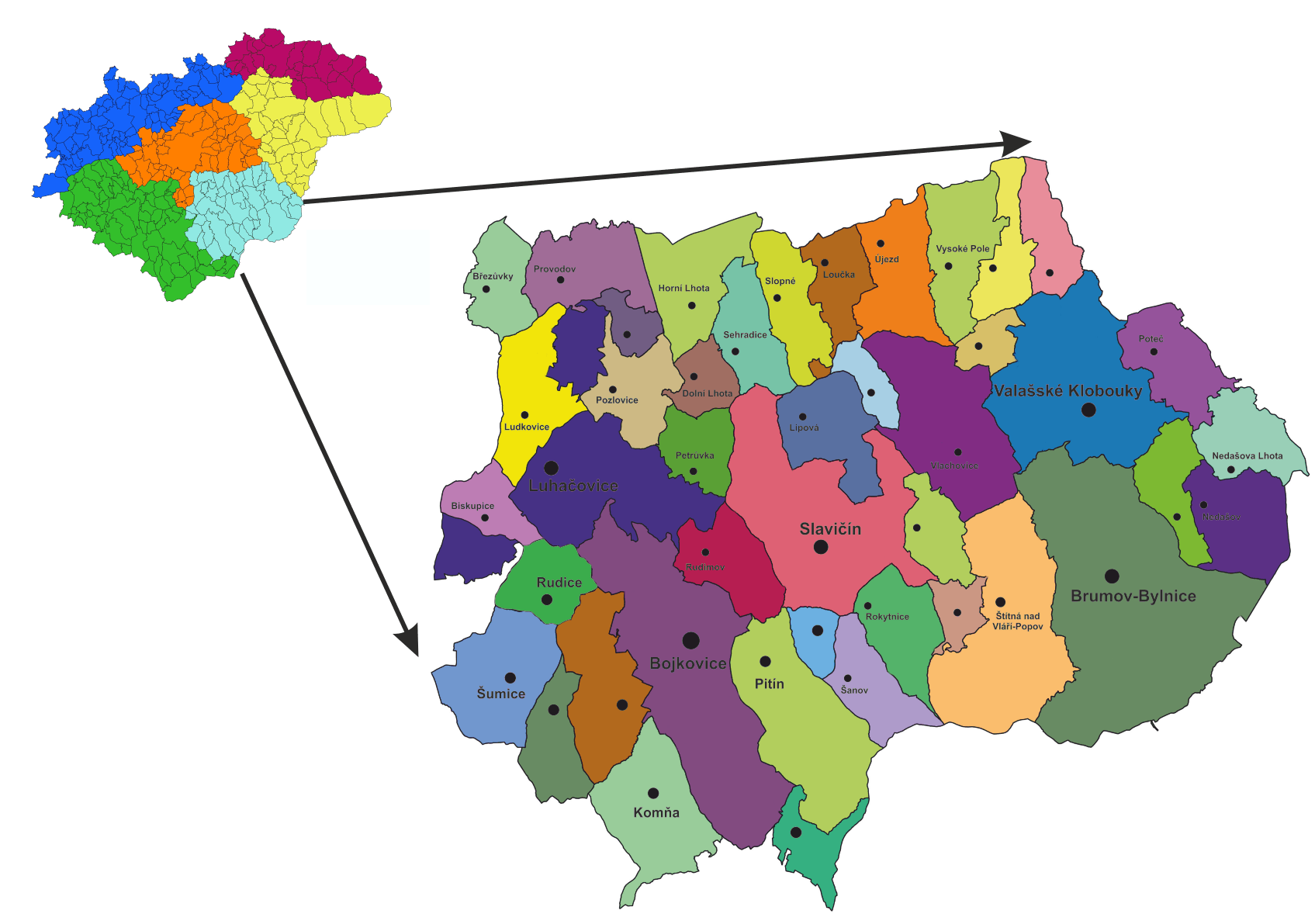 Vymezení oblasti/dílčí části Veřejné zakázky:	Do oblasti spadají vozidla, jejichž oběhy začínají v obcích, které jsou vymezeny hranicemi okresu Zlín a obcemi Tichov, Drnovice, Vysoké Pole, Újezd Loučka, Slopné, Horní Lhota, Provodov, Březůvky, Ludkovice, Biskupice.Jedná se o tyto obce: Biskupice, Bojkovice, Bohuslavice nad Vláří, Brumov-Bylnice, Březůvky, Drnovice, Dolní Lhota, Haluzice, Horní Lhota, Hostětín, Jestřabí, Komňa, Křekov, Lipová, Loučka (ZL), Ludkovice, Luhačovice, Návojná, Nedašov, Nedašova Lhota, Nezdenice, Petrůvka, Pitín, Podhradí, Poteč, Pozlovice, Provodov, Rokytnice, Rudimov, Rudice, Sehradice, Slavičín, Slopné, Šanov, Štítná nad Vláří-Popov, Šumice, Tichov, Újezd, Valašské Klobouky, Vlachova Lhota, Vlachovice, Vysoké Pole, Záhorovice, Žítková. (44)								Předpokládaný roční výkon 				3 457 683 km/rokPředpokládaná hodnota dílčí části Veřejné zakázky:	1 251 404 595 Kč(při maximálně možném dopravním výkonu)Minimální garantovaný roční výkon 			2 766 146 km/rokMaximálně možný požadovaný roční výkon 		4 149 219 km/rokMinimální počet vozidel požadovaný zadavatelem pro zajištění předpokládaného ročního výkonu v rámci dílčí části Veřejné zakázky (včetně náhradních vozidel):Kategorie vozidlaPočet vozidelAutobus malý M1: 	1Autobus malý (+) M2: 	2Autobus střední S: 	27Autobus velký V1:  	26Autobus velký (+) V2: 	6Autobus velký (++) V3: 	0Autobus MHD:  	0Počet zastávek: 	209 (seznam zastávek je uveden níže pod seznamem vzorových oběhů)Seznam vzorových oběhů pro oblast Valašské Klobouky je uveden v následujících tabulkách.PRACOVNÍ DNYSOBOTYNEDĚLESeznam zastávek v oblasti Valašské Kloboukyčíslolinkaspojzast zzast doodjezdpříjezdkm182059517Valašské Klobouky,,aut.st.Brumov-Bylnice,,základní škola07:2507:459182059546Brumov-Bylnice,,základní školaValašské Klobouky,,aut.st.08:2508:407182024513Valašské Klobouky,,aut.st.Brno,,ÚAN Zvonařka14:0017:101341BP17:1017:55182024514Brno,,ÚAN ZvonařkaValašské Klobouky,,aut.st.18:3021:3013428205452Tichov,,KamenecValašské Klobouky,,aut.st.04:5205:15828203746Valašské Klobouky,,aut.st.Štítná n.Vláří-Popov,Popov05:2005:421428203745Štítná n.Vláří-Popov,PopovValašské Klobouky,,aut.st.06:0006:2014282037410Valašské Klobouky,,aut.st.Slavičín,Lukšín06:2807:3026282038559Slavičín,LukšínValašské Klobouky,,aut.st.07:3508:051528201755Valašské Klobouky,,aut.st.Rožnov p.Radh.,,aut.st.08:0509:40602BP09:4010:2528201752Rožnov p.Radh.,,aut.st.Valašské Klobouky,,aut.st.13:4015:1560282037450Valašské Klobouky,,aut.st.Brumov-Bylnice,,MEZ TRIODYN15:1515:256282037435Brumov-Bylnice,,MEZ TRIODYNValašské Klobouky,,aut.st.15:2515:3562 PrejValašské Klobouky,,aut.st.Valašské Klobouky,,žel.st.15:3515:382282054527Valašské Klobouky,,žel.st.Tichov,,Kamenec15:4516:0510382055515Horní Lideč,,školaLačnov,,točna04:3004:38638205552Lačnov,,točnaBrumov-Bylnice,,MEZ TRIODYN04:4005:252038205551Brumov-Bylnice,,MEZ TRIODYNLačnov,,točna05:4006:152039400326Lačnov,,točnaValašská Polanka,,škola06:4007:201639400323Valašská Polanka,,školaHorní Lideč,,u žel.st.07:3007:451039400322Horní Lideč,,u žel.st.Vsetín,,aut.nádr.07:4508:20203BP08:2008:40394002635Vsetín,,aut.nádr.Valašská Senice,,konečná09:2510:20303BP10:2010:30394002614Valašská Senice,,konečnáVsetín,,aut.nádr.10:3011:253039400327Vsetín,,aut.nádr.Horní Lideč,,u žel.st.13:0013:322039400381Horní Lideč,,u žel.st.Střelná,,střed13:3513:40439400382Střelná,,středHorní Lideč,,žel.st.13:4013:454394002631Horní Lideč,,žel.st.Valašská Senice,,konečná14:0014:2010394002622Valašská Senice,,konečnáHorní Lideč,,žel.st.14:2714:4710382055523Horní Lideč,,žel.st.Lačnov,,točna15:3015:406382055516Lačnov,,točnaValašské Klobouky,,aut.st.16:2016:4514382055529Valašské Klobouky,,aut.st.Lačnov,,točna17:1517:50143BP17:5018:05382055530Lačnov,,točnaHorní Lideč,,žel.st.18:3018:4563BP18:4519:00382055533Horní Lideč,,žel.st.Lačnov,,točna19:0019:106382055524Lačnov,,točnaHorní Lideč,,žel.st.19:1019:2063 PrejHorní Lideč,,žel.st.Horní Lideč,,škola19:2019:200,348204658ÚjezdLuhačovice,,aut.st.06:5507:3016482001114Luhačovice,,aut.st.Zlín,,aut.nádr.09:0009:40254BP09:4009:50482044523Zlín,,aut.nádr.Valašské Klobouky,,ZŠ12:0013:15464BP13:1513:35482046532Valašské Klobouky,,ZŠLuhačovice,,aut.st.13:3514:3532482001110Luhačovice,,aut.st.Zlín,,aut.nádr.14:3515:1525482040521Zlín,,aut.nádr.Uherský Brod,,žel.st.15:2016:0030482040524Uherský Brod,,žel.st.Luhačovice,,aut.st.16:2016:4013482046517Luhačovice,,aut.st.Újezd16:4517:201658201751Valašské Klobouky,,aut.st.Rožnov p.Radh.,,aut.st.06:0507:506058201756Rožnov p.Radh.,,aut.st.Valašské Klobouky,,aut.st.14:4016:206068204355Luhačovice,ŘetechovLuhačovice,,Valaška05:1505:50126 PrejLuhačovice,,ValaškaLuhačovice,,aut.st.05:5005:521,368204253Luhačovice,,aut.st.Bojkovice,,Zeveta06:0506:351668204258Bojkovice,,ZevetaZlín,,aut.nádr.06:5008:10416820455204Zlín,,aut.nádr.Luhačovice,,Zahradní čtvrť09:0009:45316 PrejLuhačovice,,Zahradní čtvrťLuhačovice,,aut.st.09:4509:4616BP09:4610:1668200117Luhačovice,,aut.st.Valašské Klobouky,,aut.st.10:2511:3040682044528Valašské Klobouky,,aut.st.Zlín,,aut.nádr.11:4513:054468204356Zlín,,aut.nádr.Luhačovice,Řetechov14:3515:453578204454Valašské Klobouky,,aut.st.Zlín,,aut.nádr.07:0008:30497BP08:3008:50782045518Zlín,,aut.nádr.Luhačovice,,aut.st.14:2015:10297BP15:1015:20782041527Luhačovice,,aut.st.Slavičín,,U Hotelu15:2015:5218782041534Slavičín,,U HoteluZlín,,aut.nádr.15:5717:1043782044541Zlín,,aut.nádr.Drnovice18:3019:2536782054524DrnoviceValašské Klobouky,,aut.st.22:0522:251088205453Valašské Klobouky,,aut.st.Loučka,,rest.05:1305:451788205454Loučka,,rest.Valašské Klobouky,,aut.st.05:5506:2717882058515Valašské Klobouky,,aut.st.Nedašova Lhota,,celnice06:3007:0519882058520Nedašova Lhota,,celniceValašské Klobouky,,aut.st.07:0507:40138BP07:4008:2588202459Valašské Klobouky,,aut.st.Brno,,ÚAN Zvonařka10:0013:051348BP13:0513:5088202456Brno,,ÚAN ZvonařkaValašské Klobouky,,aut.st.15:3018:4013898204352Zlín,,aut.nádr.Podhradí05:0506:003198204359PodhradíZlín,,aut.nádr.06:2007:203198200113Zlín,,aut.nádr.Luhačovice,,aut.st.07:4008:15259Střídání08:1510:1098204259Luhačovice,,aut.st.Bojkovice,,Zeveta10:1010:40169 PrejBojkovice,,ZevetaBojkovice,,žel.st.10:4010:442,6982034516Bojkovice,,žel.st.Slavičín,Lukšín11:0511:42219 PrejSlavičín,LukšínSlavičín,,ZŠ Vlára11:4211:452982036459Slavičín,,ZŠ VláraRudimov,,točna11:5012:059982036432Rudimov,,točnaSlavičín,Lukšín13:0013:106982039511Slavičín,LukšínŠanov13:4514:0010982039514ŠanovSlavičín,Lukšín14:0514:2510982038537Slavičín,LukšínValašské Klobouky,,aut.st.15:0015:30159BP15:3015:50982044540Valašské Klobouky,,aut.st.Zlín,,aut.nádr.16:2017:30449BP17:3017:40982040523Zlín,,aut.nádr.Uherský Brod,,žel.st.17:4018:4038982040520Uherský Brod,,žel.st.Zlín,,aut.nádr.19:1520:1538108203747Slavičín,LukšínValašské Klobouky,,provozovna06:4007:352810 PrejValašské Klobouky,,provozovnaValašské Klobouky,,aut.st.07:3507:3821082054515Valašské Klobouky,,aut.st.Tichov,,Kamenec09:5510:1081082054518Tichov,,KamenecValašské Klobouky,,aut.st.10:1010:25810BP10:2510:411082038518Valašské Klobouky,,aut.st.Slavičín,Lukšín12:0512:34171082037419Slavičín,LukšínValašské Klobouky,,záv.Igla12:3513:152310 PrejValašské Klobouky,,záv.IglaValašské Klobouky,,aut.st.13:1513:16110BP13:1613:30108201054Valašské Klobouky,,aut.st.Zlín,,aut.nádr.13:3014:40491082037610Zlín,,aut.nádr.Slavičín,,žel.st.14:4515:44381082036429Slavičín,,žel.st.Slavičín,Lukšín15:4515:534118202451Valašské Klobouky,,aut.st.Brno,,ÚAN Zvonařka05:0008:1013411BP08:1008:55118202454Brno,,ÚAN ZvonařkaValašské Klobouky,,aut.st.11:2014:301381182054525Valašské Klobouky,,aut.st.Loučka,,ZD14:3515:15161182054528Loučka,,ZDValašské Klobouky,,aut.st.15:1515:55161282024523Slavičín,,RadniceBrno,,ÚAN Zvonařka04:1506:4512012BP06:4507:301282024512Brno,,ÚAN ZvonařkaSlavičín,,Radnice08:0010:2012412BP10:2011:051282037611Slavičín,,RadniceZlín,,aut.nádr.11:4512:35341282040513Zlín,,aut.nádr.Uherský Brod,,Slovácké strojírny12:4513:55401282040516Uherský Brod,,Slovácké strojírnyLuhačovice,,aut.st.14:0814:45171282046511Luhačovice,,aut.st.Újezd14:5015:20161282032520ÚjezdSlavičín,,Radnice15:3015:5516138201052Valašské Klobouky,,aut.st.Zlín,,aut.nádr.04:3005:4549138204459Zlín,,aut.nádr.Valašské Klobouky,,ZŠ06:1007:354613 PrejValašské Klobouky,,ZŠValašské Klobouky,,provozovna07:3507:3611382054519Valašské Klobouky,,provozovnaTichov,,Kamenec11:3512:001113BP12:0012:101382054522Tichov,,KamenecValašské Klobouky,,ZŠ12:5513:151013BP13:1513:351382054521Valašské Klobouky,,ZŠTichov,,Kamenec13:3513:55101382054520Tichov,,KamenecValašské Klobouky,,aut.st.13:5714:1281382044542Valašské Klobouky,,aut.st.Zlín,,aut.nádr.14:1515:30481382001111Zlín,,aut.nádr.Luhačovice,,aut.st.15:3516:08251382001113Luhačovice,,aut.st.Valašské Klobouky,,aut.st.16:1017:10351482044510ÚjezdZlín,,aut.nádr.05:1006:003114 PrejZlín,,aut.nádr.Luhačovice,,aut.st.06:0006:2123,3148204555Luhačovice,,aut.st.Zlín,,aut.nádr.06:4507:35291482041511Zlín,,aut.nádr.Luhačovice,,aut.st.08:3509:10251482045515Luhačovice,,aut.st.Zlín,,aut.nádr.10:1010:552914BP10:5511:25148200119Zlín,,aut.nádr.Luhačovice,,aut.st.14:0014:30251482041525Luhačovice,,aut.st.Slavičín,,Radnice14:3014:53131482032511Slavičín,,RadniceÚjezd14:5515:2016158203851Slavičín,LukšínValašské Klobouky,,aut.st.04:4005:1015158205351Valašské Klobouky,,aut.st.Valašská Senice,,konečná05:1505:52181582053510Valašská Senice,,konečnáHorní Lideč,,žel.st.05:5506:1810158205553Horní Lideč,,žel.st.Lačnov,,točna07:1007:206158205558Lačnov,,točnaValašské Klobouky,,aut.st.07:3008:00141582038516Valašské Klobouky,,aut.st.Slavičín,Lukšín11:2011:501515 PrejSlavičín,LukšínSlavičín,,ZŠ Vlára11:5011:5321582036455Slavičín,,ZŠ VláraSlavičín,Nevšová12:4012:5071582036452Slavičín,NevšováSlavičín,,Radnice12:5513:05515BP13:0513:181582032549Slavičín,,RadniceLipová13:5514:0351582032548LipováSlavičín,Lukšín14:0514:13515BP14:1314:301582034547Slavičín,LukšínBojkovice,,žel.st.14:3015:10211582034550Bojkovice,,žel.st.Slavičín,Lukšín15:1515:55211582034515Slavičín,LukšínBojkovice,,žel.st.16:1016:55241582034546Bojkovice,,žel.st.Slavičín,Lukšín17:0017:40211682044516VlachoviceZlín,,aut.nádr.04:1505:3046168204558Zlín,,aut.nádr.Luhačovice,,aut.st.06:2507:15291682040517Luhačovice,,aut.st.Uherský Brod,,aut.nádr.07:2007:42141682040510Uherský Brod,,aut.nádr.Zlín,,aut.nádr.07:5008:553916BP08:5509:251682044535Zlín,,aut.nádr.Vlachovice14:3015:40461782036438Rudimov,,točnaSlavičín,,žel.st.04:5505:131017 PrejSlavičín,,žel.st.Slavičín,Hrádek05:1305:141178203763Slavičín,HrádekZlín,,aut.nádr.05:2006:203617 PrejZlín,,aut.nádr.Uherské Hradiště,,aut.nádr.06:2006:442617BP06:4407:291782040530Uherské Hradiště,,aut.nádr.Luhačovice,,aut.st.08:2509:1033178202259Luhačovice,,aut.st.Brno,,ÚAN Zvonařka09:1012:0513417BP12:0512:50178202252Brno,,ÚAN ZvonařkaLuhačovice,,aut.st.15:5518:3513217 PrejLuhačovice,,aut.st.Rudimov,,točna18:3518:5115188003308Vápenice,,Obecní úřadStarý Hrozenkov,,Obecní úřad04:2804:332180000878Starý Hrozenkov,,Obecní úřadBojkovice,,Zeveta04:4005:2524188003307Bojkovice,,ZevetaŽítková,,rekr.stř.05:2505:53161880033018Žítková,,rekr.stř.Bojkovice,,žel.st.05:5506:2415180000879Bojkovice,,žel.st.Starý Hrozenkov,,Obecní úřad06:3907:20231800008726Starý Hrozenkov,,Obecní úřadBojkovice,,žel.st.08:3009:152318BP09:1509:451880032019Bojkovice,,žel.st.Vyškovec,Hribovny,točna11:3312:03181880032020Vyškovec,Hribovny,točnaKomňa,,točna12:0512:23101880032026Komňa,,točnaBojkovice,,Zeveta13:2013:358188003209Bojkovice,,ZevetaKomňa,,točna13:3713:5491880032024Komňa,,točnaBojkovice,,Zeveta13:5514:0581800008737Bojkovice,,ZevetaStarý Hrozenkov,,Obecní úřad14:2515:1925188003303Starý Hrozenkov,,Obecní úřadVápenice,,Obecní úřad15:3415:372188003304Vápenice,,Obecní úřadStarý Hrozenkov,,Obecní úřad15:3715:4021880033055Starý Hrozenkov,,Obecní úřadVápenice,,Obecní úřad18:1018:1521880033064Vápenice,,Obecní úřadStarý Hrozenkov,,Obecní úřad18:1518:21218 PrejStarý Hrozenkov,,Obecní úřadVápenice,,Obecní úřad18:2118:252,61982044512ÚjezdZlín,,aut.nádr.06:2007:2031198203768Zlín,,aut.nádr.Slavičín,Lukšín13:3514:2534198203355Slavičín,LukšínÚjezd14:3015:1526208003002Rudice,,točnaUherský Brod,,aut.nádr.04:4005:10152080030011Uherský Brod,,aut.nádr.Bojkovice,,u lékárny10:3011:05202000008725Bojkovice,,u lékárnyStarý Hrozenkov,,Obecní úřad11:4312:28242080033033Starý Hrozenkov,,Obecní úřadVápenice,,točna12:3512:4442080033042Vápenice,,točnaStarý Hrozenkov,,Obecní úřad12:4512:5542000008742Starý Hrozenkov,,Obecní úřadBojkovice,,u lékárny12:5513:352320 PrejBojkovice,,u lékárnyUherský Brod,,aut.nádr.13:3513:5317,22080030013Uherský Brod,,aut.nádr.Šumice,,škola14:2514:40720 PrejŠumice,,školaUherský Brod,,aut.nádr.14:4014:497,3208003009Uherský Brod,,aut.nádr.Rudice,,točna14:5515:2415218203743Štítná n.Vláří-Popov,ŠtítnáValašské Klobouky,,aut.st.04:4505:10162182010534Valašské Klobouky,,aut.st.Zlín,,aut.nádr.06:0007:154921BP07:1507:252182044515Zlín,,aut.nádr.Valašské Klobouky,,aut.st.08:1509:304421BP09:3009:402182058523Valašské Klobouky,,aut.st.Nedašova Lhota,,celnice09:4510:25192182058524Nedašova Lhota,,celniceValašské Klobouky,,aut.st.10:3010:551321BP10:5511:052182053511Valašské Klobouky,,aut.st.Valašská Senice,,konečná11:0511:45182182053524Valašská Senice,,konečnáValašské Klobouky,,aut.st.12:4013:1016218205457Valašské Klobouky,,aut.st.Drnovice13:1313:3210218205456DrnoviceValašské Klobouky,,aut.st.14:0514:25102182037432Valašské Klobouky,,aut.st.Štítná n.Vláří-Popov,Štítná14:3014:5516228204156Luhačovice,,aut.st.Zlín,,aut.nádr.05:4506:2525228203156Zlín,,aut.nádr.Slavičín,,Radnice10:2511:25402282036468Slavičín,,RadniceSlavičín,,žel.st.11:2711:3432282036433Slavičín,,žel.st.Slavičín,Lukšín11:4511:5442282038523Slavičín,LukšínValašské Klobouky,,aut.st.11:5512:251522BP12:2512:552282057523Valašské Klobouky,,aut.st.Študlov,,točna13:3014:00142282057520Študlov,,točnaValašské Klobouky,,aut.st.14:0014:158228201056Valašské Klobouky,,aut.st.Zlín,,aut.nádr.14:2015:35492282044563Zlín,,aut.nádr.Valašské Klobouky,,aut.st.15:4016:504422BP16:5017:202282001118Valašské Klobouky,,aut.st.Luhačovice,,aut.st.17:3518:40402382038510HaluziceSlavičín,Lukšín06:5107:171623 PrejSlavičín,LukšínSlavičín,,ZŠ Vlára07:1707:20223BP07:2007:302382036457Slavičín,,ZŠ VláraLuhačovice,,Valaška13:2513:581723 PrejLuhačovice,,ValaškaLuhačovice,,provozovna13:5813:580238204358Luhačovice,,provozovnaLuhačovice,Řetechov14:0014:301023BP14:3014:502382043511Luhačovice,ŘetechovZlín,,aut.nádr.14:5516:05352382037614Zlín,,aut.nádr.Brumov-Bylnice,,MEZ TRIODYN16:1017:30492382058551Brumov-Bylnice,,MEZ TRIODYNNedašova Lhota,,celnice17:3317:4872382058558Nedašova Lhota,,celniceBrumov-Bylnice,,MEZ TRIODYN17:5018:1072382037446Brumov-Bylnice,,MEZ TRIODYNSlavičín,Lukšín18:1518:45162382032513Slavičín,LukšínLipová19:0019:0852382032522LipováSlavičín,Lukšín19:1019:15523 PrejSlavičín,LukšínHaluzice19:1519:2582482036445Slavičín,DivniceLuhačovice,,Valaška05:1505:50192482036444Luhačovice,,ValaškaSlavičín,Lukšín06:1006:3715248203859Slavičín,LukšínValašské Klobouky,,ZŠ06:4507:251924 PrejValašské Klobouky,,ZŠValašské Klobouky,,aut.st.07:2507:2822482037414Valašské Klobouky,,aut.st.Slavičín,Lukšín08:0008:36222482034521Slavičín,LukšínBojkovice,,žel.st.09:0009:402124 PrejBojkovice,,žel.st.Luhačovice,,Valaška09:4009:5312,324BP09:5310:232482036456Luhačovice,,ValaškaSlavičín,Lukšín14:0514:42192482037433Slavičín,LukšínBrumov-Bylnice,,MEZ TRIODYN14:4515:20162482037434Brumov-Bylnice,,MEZ TRIODYNSlavičín,Lukšín15:3016:00162482036470Slavičín,LukšínSlavičín,,žel.st.16:0216:10424 PrejSlavičín,,žel.st.Slavičín,Divnice16:1016:121,6258204651Luhačovice,,aut.st.Valašské Klobouky,,žel.st.04:1505:153525 PrejValašské Klobouky,,žel.st.Valašské Klobouky,,aut.st.05:1505:182258203854Valašské Klobouky,,aut.st.Slavičín,Lukšín05:2505:53152582034517Slavičín,LukšínHostětín06:1006:35122582034520HostětínSlavičín,,Radnice06:4007:0382582036451Slavičín,,RadniceLuhačovice,,provozovna07:0507:351525 PrejLuhačovice,,provozovnaLuhačovice,,aut.st.07:3507:371,325Střídání07:3714:102582022515Luhačovice,,aut.st.Brno,,ÚAN Zvonařka14:1017:0513425BP17:0517:50258202258Brno,,ÚAN ZvonařkaLuhačovice,,aut.st.19:5022:25134268203956ŠanovSlavičín,Lukšín05:0005:2010268203853Slavičín,LukšínValašské Klobouky,,aut.st.05:2005:5517268205859Valašské Klobouky,,aut.st.Nedašova Lhota,,celnice05:5506:15132682058516Nedašova Lhota,,celniceValašské Klobouky,,aut.st.06:1706:55132682038558Valašské Klobouky,,aut.st.Slavičín,Lukšín07:0007:30152682037413Slavičín,LukšínValašské Klobouky,,aut.st.09:0009:50232682037424Valašské Klobouky,,aut.st.Štítná n.Vláří-Popov,Štítná12:0512:351626BP12:3513:052682037426Štítná n.Vláří-Popov,ŠtítnáSlavičín,Lukšín13:1013:301026 PrejSlavičín,LukšínSlavičín,,Radnice13:3013:3112682036437Slavičín,,RadniceRudimov,,točna13:4013:5072682036430Rudimov,,točnaSlavičín,Lukšín13:5014:0062682039517Slavičín,LukšínSlavičín,Divnice14:0014:1052682039520Slavičín,DivniceSlavičín,Lukšín14:1014:1852682039523Slavičín,LukšínŠanov15:0015:351827820455203Luhačovice,,Zahradní čtvrťZlín,,aut.nádr.04:2005:053127 PrejZlín,,aut.nádr.Horní Lhota05:0505:2320278204552Horní LhotaLuhačovice,,aut.st.05:2505:4592782048559Luhačovice,,aut.st.Podhradí05:5006:0562782048514PodhradíLuhačovice,,Zahradní čtvrť06:3506:5482782043510Luhačovice,,Zahradní čtvrťLuhačovice,Řetechov06:5507:20102782043515Luhačovice,ŘetechovLuhačovice,,provozovna07:2307:501027 PrejLuhačovice,,provozovnaLuhačovice,,aut.st.07:5007:521,32782042515Luhačovice,,aut.st.Bojkovice,,Zeveta13:5014:20162782042522Bojkovice,,ZevetaLuhačovice,,aut.st.14:2514:551627 PrejLuhačovice,,aut.st.Luhačovice,,Zahradní čtvrť14:5514:56127BP14:5615:262782048529Luhačovice,,Zahradní čtvrťPodhradí15:4516:0582782048538PodhradíLuhačovice,,Zahradní čtvrť16:1016:3082782048533Luhačovice,,Zahradní čtvrťPodhradí16:3516:558278204852PodhradíLuhačovice,,aut.st.17:0517:2062782041544Luhačovice,,aut.st.Zlín,,aut.nádr.17:2518:05252782043512Zlín,,aut.nádr.Podhradí18:3019:25312782048534PodhradíLuhačovice,,Zahradní čtvrť19:2519:4082800008748Starý Hrozenkov,,Obecní úřadBojkovice,,žel.st.15:3516:17232880033049Bojkovice,,žel.st.Žítková,,rekr.stř.16:4017:09152880033068Žítková,,rekr.stř.Bojkovice,,žel.st.17:0917:34152880033053Bojkovice,,žel.st.Žítková,,rekr.stř.17:3518:05152880033070Žítková,,rekr.stř.Bojkovice,,žel.st.18:0518:3415288003405Bojkovice,,žel.st.Pitín19:1719:275288003406PitínBojkovice,,u lékárny19:2719:32328 PrejBojkovice,,u lékárnyStarý Hrozenkov,,Obecní úřad19:3219:4613,6298203252ÚjezdSlavičín,,Radnice04:4505:1916298203157Slavičín,,RadniceZlín,,aut.nádr.06:1007:104029820455214Zlín,,aut.nádr.Luhačovice,,Zahradní čtvrť17:0017:4531298204859Luhačovice,,Zahradní čtvrťPozlovice,,hor.konec18:1518:3072982048546Pozlovice,,hor.konecLuhačovice,,aut.st.18:3018:4052982045547Luhačovice,,aut.st.Zlín,,aut.nádr.18:4519:302929BP19:3020:002982044545Zlín,,aut.nádr.Valašské Klobouky,,aut.st.20:1021:25482982046534Valašské Klobouky,,aut.st.Újezd21:3021:5013308003401Bojkovice,,u lékárnyRokytnice,,Obecní dům04:4505:0311308003404Rokytnice,,Obecní důmBojkovice,,Zeveta05:1005:35143080032045Bojkovice,,ZevetaKomňa,,točna05:5006:04103080032046Komňa,,točnaBojkovice,,u lékárny06:0506:2193080031013Bojkovice,,u lékárnyNezdenice,,žel.st.06:5007:0483080031018Nezdenice,,žel.st.Bojkovice,,u lékárny07:0907:2383080033019Bojkovice,,u lékárnyBojkovice,Bzová,střed07:2307:3263080033024Bojkovice,Bzová,středBojkovice,,u lékárny07:3507:52103080032011Bojkovice,,u lékárnyKomňa,Nový dvůr07:5508:1093080032016Komňa,Nový dvůrBojkovice,,u lékárny08:1508:329308003201Bojkovice,,u lékárnyKomňa,,točna09:2509:409308003202Komňa,,točnaBojkovice,,u lékárny09:4009:54730 PrejBojkovice,,u lékárnyBojkovice,,Zeveta09:5409:55130BP09:5510:253082042516Bojkovice,,ZevetaLuhačovice,,aut.st.11:5512:35163082040519Luhačovice,,aut.st.Uherský Brod,,žel.st.12:3512:551330 PrejUherský Brod,,žel.st.Uherský Brod,,aut.nádr.12:5512:561308003007Uherský Brod,,aut.nádr.Bojkovice,,Zeveta13:3014:04183080032013Bojkovice,,ZevetaKomňa,Nový dvůr14:2014:39103080032017Komňa,Nový dvůrVyškovec,Hribovny,točna15:2815:3883080032032Vyškovec,Hribovny,točnaBojkovice,,u lékárny15:4016:0517308008119Bojkovice,,u lékárnyBojkovice,Přečkovice16:3516:4873080081110Bojkovice,PřečkoviceBojkovice,,u lékárny16:5017:017308008115Bojkovice,,u lékárnyLuhačovice,,aut.st.17:1517:421530 PrejLuhačovice,,aut.st.Bojkovice,,u lékárny17:4217:5714,6318203761Slavičín,,žel.st.Zlín,,aut.nádr.04:5005:5041318201051Zlín,,aut.nádr.Valašské Klobouky,,aut.st.06:0507:25493182046510Valašské Klobouky,,aut.st.Luhačovice,,provozovna08:0509:053131 PrejLuhačovice,,provozovnaLuhačovice,,aut.st.09:0509:071,331BP09:0709:223182041530Luhačovice,,aut.st.Zlín,,aut.nádr.14:1514:502531BP14:5015:05318201055Zlín,,aut.nádr.Valašské Klobouky,,aut.st.15:0516:19493182038524Valašské Klobouky,,aut.st.Slavičín,Lukšín16:3016:581531 PrejSlavičín,LukšínSlavičín,,žel.st.16:5817:054,3328003301Starý Hrozenkov,,Obecní úřadVápenice,,Obecní úřad06:4506:492328003302Vápenice,,Obecní úřadStarý Hrozenkov,,Obecní úřad06:4906:5523280033011Starý Hrozenkov,,Obecní úřadVápenice,,točna07:0007:0843280033022Vápenice,,točnaStarý Hrozenkov,,Obecní úřad07:1007:20432 PrejStarý Hrozenkov,,Obecní úřadBojkovice,,žel.st.07:2007:3514,3328003409Bojkovice,,žel.st.Hostětín12:1812:3583280034016HostětínBojkovice,,žel.st.12:3512:5083280033039Bojkovice,,žel.st.Bojkovice,Bzová,střed12:5013:0463280033036Bojkovice,Bzová,středBojkovice,,Zeveta13:0513:2073280034017Bojkovice,,ZevetaPitín13:5514:0243280034018PitínBojkovice,,Zeveta14:0514:104328003008Bojkovice,,ZevetaUherský Brod,,aut.nádr.14:2014:501832BP14:5015:10328204054Uherský Brod,,aut.nádr.Luhačovice,,aut.st.15:1515:40143282045525Luhačovice,,aut.st.Zlín,,aut.nádr.15:4516:302932BP16:3016:403282041535Zlín,,aut.nádr.Luhačovice,,aut.st.16:4017:202532 PrejLuhačovice,,aut.st.Luhačovice,,Zahradní čtvrť17:2017:2113282048535Luhačovice,,Zahradní čtvrťPodhradí17:4018:0083282048542PodhradíLuhačovice,,aut.st.18:0018:146328008112Luhačovice,,aut.st.Bojkovice,,u lékárny18:2018:471532 PrejBojkovice,,u lékárnyBojkovice,,žel.st.18:4718:491,63200008757Bojkovice,,žel.st.Starý Hrozenkov,,Obecní úřad19:1720:0023338204051Luhačovice,,aut.st.Uherský Brod,,aut.nádr.04:5505:1514338204056Uherský Brod,,aut.nádr.Luhačovice,,aut.st.05:2005:4514338204553Luhačovice,,aut.st.Zlín,,aut.nádr.05:5006:3529338204155Zlín,,aut.nádr.Luhačovice,,aut.st.06:5007:302533 PrejLuhačovice,,aut.st.Luhačovice,,Zahradní čtvrť07:3007:31133820455207Luhačovice,,Zahradní čtvrťZlín,,aut.nádr.07:5508:4531338200115Zlín,,aut.nádr.Luhačovice,,aut.st.09:5010:242533BP10:2410:54338204559Luhačovice,,aut.st.Dolní Lhota12:1512:2973382045512Dolní LhotaLuhačovice,,aut.st.12:3012:4573382036426Luhačovice,,aut.st.Slavičín,,žel.st.12:5513:30203382036417Slavičín,,žel.st.Luhačovice,,aut.st.13:4514:2520348203951Slavičín,LukšínŠanov06:3006:5010348203958ŠanovSlavičín,,Radnice07:0007:2593482041524Slavičín,,RadniceZlín,,aut.nádr.12:0013:15423482031514Zlín,,aut.nádr.Slavičín,Lukšín13:3514:3540358205852Nedašova Lhota,,celniceValašské Klobouky,,aut.st.03:5504:2013358200116Valašské Klobouky,,aut.st.Luhačovice,,aut.st.04:4505:5039358200118Luhačovice,,aut.st.Zlín,,aut.nádr.06:2507:0525358201053Zlín,,aut.nádr.Valašské Klobouky,,aut.st.07:5009:00493582058525Valašské Klobouky,,aut.st.Nedašova Lhota,,celnice11:2511:501335Střídání11:5011:5035 PrejNedašova Lhota,,celniceNedašov,,rozc.11:5011:563,93582058533Nedašov,,rozc.Nedašova Lhota,,celnice13:1013:1733582058534Nedašova Lhota,,celniceValašské Klobouky,,aut.st.13:2514:00193582001120Valašské Klobouky,,aut.st.Luhačovice,,aut.st.14:0014:57343582045523Luhačovice,,aut.st.Zlín,,aut.nádr.15:0515:55293582001115Zlín,,aut.nádr.Luhačovice,,aut.st.16:1516:502535BP16:5017:203582001119Luhačovice,,aut.st.Valašské Klobouky,,aut.st.18:3519:30363582058565Valašské Klobouky,,aut.st.Nedašova Lhota,,celnice19:3019:55133582058566Nedašova Lhota,,celniceValašské Klobouky,,aut.st.20:3521:1019358205459Valašské Klobouky,,aut.st.Drnovice21:1321:321035 PrejDrnoviceValašské Klobouky,,aut.st.21:3221:4310,33582058567Valašské Klobouky,,aut.st.Nedašova Lhota,,celnice22:3023:0519369400324Lačnov,,točnaVsetín,,aut.nádr.04:2505:1026369400321Vsetín,,aut.nádr.Lačnov,,točna05:5006:3026368205554Lačnov,,točnaHorní Lideč,,žel.st.06:3306:486368205353Horní Lideč,,žel.st.Valašská Senice,,konečná06:5007:10103682053512Valašská Senice,,konečnáValašské Klobouky,,aut.st.07:2008:252336BP08:2508:553682057519Valašské Klobouky,,aut.st.Študlov,,točna12:3513:00143682057516Študlov,,točnaBrumov-Bylnice,Svatý Štěpán,záv.Vlára13:0314:02203682057521Brumov-Bylnice,Svatý Štěpán,záv.VláraŠtudlov,,točna14:0514:50203682057522Študlov,,točnaHorní Lideč,,škola14:5515:0353682057525Horní Lideč,,školaŠtudlov,,točna15:0515:15536 PrejŠtudlov,,točnaValašská Senice,,konečná15:1515:3013,93694002634Valašská Senice,,konečnáHorní Lideč,,žel.st.17:2017:401036 PrejHorní Lideč,,žel.st.Lačnov,,točna17:4017:486,63782044514Valašské Klobouky,,aut.st.Zlín,,aut.nádr.05:4007:0548378203762Zlín,,aut.nádr.Slavičín,,žel.st.09:1010:154037BP10:1510:353782036431Slavičín,,žel.st.Slavičín,Lukšín12:2312:3043782034543Slavičín,LukšínHostětín12:3513:001237BP13:0013:103782034540HostětínSlavičín,Lukšín13:1013:35123782038531Slavičín,LukšínBohuslavice n.Vláří,,točna13:3513:5073782038534Bohuslavice n.Vláří,,točnaSlavičín,Lukšín13:5514:1063782037429Slavičín,LukšínValašské Klobouky,,aut.st.14:1014:53223782053525Valašské Klobouky,,aut.st.Valašská Senice,,konečná15:0515:45183782053528Valašská Senice,,konečnáValašské Klobouky,,aut.st.15:5016:1916388205952Brumov-Bylnice,Sidonie,KopaniceValašské Klobouky,,záv.Igla04:3005:152138 PrejValašské Klobouky,,záv.IglaValašské Klobouky,,aut.st.05:1505:1613882038552Valašské Klobouky,,aut.st.Slavičín,Lukšín05:2005:45173882036462Slavičín,LukšínSlavičín,,žel.st.05:4705:554388203643Slavičín,,žel.st.Luhačovice,,aut.st.06:0806:351638 PrejLuhačovice,,aut.st.Bojkovice,,u lékárny06:3506:5014,6388008117Bojkovice,,u lékárnyBojkovice,Přečkovice07:2607:347388008118Bojkovice,PřečkoviceBojkovice,,u lékárny07:3507:4873880030014Bojkovice,,u lékárnyUherský Brod,,aut.nádr.08:0008:3520388003003Uherský Brod,,aut.nádr.Bojkovice,,Zeveta08:5509:321938BP09:3210:02388003006Bojkovice,,ZevetaUherský Brod,,aut.nádr.10:0310:351838 PrejUherský Brod,,aut.nádr.Uherský Brod,,žel.st.10:3510:3613882040514Uherský Brod,,žel.st.Zlín,,aut.nádr.13:0014:05383882010511Zlín,,aut.nádr.Valašské Klobouky,,aut.st.14:1515:25493882059529Valašské Klobouky,,aut.st.Brumov-Bylnice,Sidonie,Kopanice15:5016:3020398200112Luhačovice,,aut.st.Zlín,,aut.nádr.04:3005:1025398200111Zlín,,aut.nádr.Luhačovice,,aut.st.05:1505:45253982040515Luhačovice,,aut.st.Uherský Brod,,Slovácké strojírny06:0006:2515398204058Uherský Brod,,Slovácké strojírnyLuhačovice,,aut.st.06:3507:1517398204255Luhačovice,,aut.st.Luhačovice,Kladná Žilín,škola07:3507:5083982042510Luhačovice,Kladná Žilín,školaLuhačovice,,aut.st.08:0008:1583982045511Luhačovice,,aut.st.Zlín,,aut.nádr.08:3009:202939BP09:2009:503982044521Zlín,,aut.nádr.Valašské Klobouky,,aut.st.09:5011:10483982037428Valašské Klobouky,,aut.st.Slavičín,,Radnice13:5514:30213982031523Slavičín,,RadniceZlín,,aut.nádr.14:3515:30403982041531Zlín,,aut.nádr.Luhačovice,,aut.st.15:5016:302539Střídání16:3017:053982001122Luhačovice,,aut.st.Zlín,,aut.nádr.17:0517:35253982001117Zlín,,aut.nádr.Luhačovice,,aut.st.18:0018:34253982045531Luhačovice,,aut.st.Zlín,,aut.nádr.20:1520:55293982040525Zlín,,aut.nádr.Uherský Brod,,žel.st.21:3022:30383982040518Uherský Brod,,žel.st.Luhačovice,,aut.st.22:3522:5013408204652ÚjezdLuhačovice,,provozovna04:5505:301840 PrejLuhačovice,,provozovnaLuhačovice,,aut.st.05:3005:321,3408204659Luhačovice,,aut.st.Újezd06:1006:40164082033548ÚjezdSlavičín,Lukšín06:4507:35244082036412Slavičín,LukšínSlavičín,,žel.st.07:3507:43440 PrejSlavičín,,žel.st.Slavičín,,Radnice07:4307:483,34082041514Slavičín,,RadniceLuhačovice,,aut.st.09:4010:00134082045517Luhačovice,,aut.st.Zlín,,aut.nádr.13:1013:55294082044529Zlín,,aut.nádr.Újezd14:2015:0531418204656ÚjezdLuhačovice,,aut.st.06:1506:5016418204653Luhačovice,,aut.st.Újezd07:0007:40174182046527ÚjezdValašské Klobouky,,aut.st.08:0508:30134182038514Valašské Klobouky,,aut.st.Slavičín,Lukšín08:5009:221741 PrejSlavičín,LukšínLuhačovice,,aut.st.09:2209:36134182041522Luhačovice,,aut.st.Zlín,,aut.nádr.11:3012:102541BP12:1012:404182037636Zlín,,aut.nádr.Slavičín,,Radnice12:4013:303441 PrejSlavičín,,RadniceLuhačovice,,aut.st.13:3013:44134182046515Luhačovice,,aut.st.Újezd14:0014:30164282039522Rokytnice,Kochavec,točnaSlavičín,Lukšín04:5505:1710428203741Slavičín,LukšínRokytnice,,TVD05:2505:386428203744Rokytnice,,TVDSlavičín,Lukšín05:4005:5564282038555Slavičín,LukšínValašské Klobouky,,aut.st.06:2006:4515428205555Valašské Klobouky,,aut.st.Horní Lideč,,škola06:4507:0084282057512Horní Lideč,,školaValašské Klobouky,,aut.st.07:1007:3094282038550Valašské Klobouky,,aut.st.Slavičín,,Radnice07:4008:10144282031545Slavičín,,RadniceZlín,,aut.nádr.08:1509:204042BP09:2009:504282041515Zlín,,aut.nádr.Luhačovice,,aut.st.10:2011:00254282041513Luhačovice,,aut.st.Slavičín,,Radnice11:3011:5513428203257Slavičín,,RadniceÚjezd12:0012:201442BP12:2012:304282044564ÚjezdZlín,,aut.nádr.13:1014:003242BP14:0014:204282044531Zlín,,aut.nádr.Valašské Klobouky,,aut.st.14:2015:30444282038528Valašské Klobouky,,aut.st.Slavičín,Lukšín15:3015:5815428203259Slavičín,LukšínLipová16:0516:15542 PrejLipováSlavičín,Lukšín16:1516:2154282038541Slavičín,LukšínValašské Klobouky,,aut.st.16:2517:00174282037444Valašské Klobouky,,aut.st.Štítná n.Vláří-Popov,Štítná17:0517:251242 PrejŠtítná n.Vláří-Popov,ŠtítnáRokytnice,Kochavec,točna17:2517:379,34380032049KomňaKomňa,Nový dvůr04:0004:053438003207Komňa,Nový dvůrVyškovec,Hribovny,točna04:0504:1884380032030Vyškovec,Hribovny,točnaKomňa,Nový dvůr04:2004:32843 PrejKomňa,Nový dvůrKomňa,,točna04:3204:352438003204Komňa,,točnaBojkovice,,Zeveta05:1005:2710438003205Bojkovice,,ZevetaVyškovec,Hribovny,točna06:1006:52184380032010Vyškovec,Hribovny,točnaBojkovice,,u lékárny06:5307:22184380033035Bojkovice,,u lékárnyBojkovice,Bzová,střed13:4213:5974380033046Bojkovice,Bzová,středBojkovice,,Zeveta14:0014:1174380034019Bojkovice,,ZevetaRokytnice,,Obecní dům14:2014:50144380034022Rokytnice,,Obecní důmBojkovice,,u lékárny14:5215:13114380032047Bojkovice,,u lékárnyKomňa,,točna15:1515:32943Střídání15:3215:334380032048Komňa,,točnaBojkovice,,žel.st.15:3315:4274380034023Bojkovice,,žel.st.Hostětín15:4316:0084380034028HostětínBojkovice,,u lékárny16:0216:1264380032029Bojkovice,,u lékárnyVyškovec,Hribovny,točna16:3517:04194380032036Vyškovec,Hribovny,točnaBojkovice,,Zeveta17:0517:30184380032039Bojkovice,,ZevetaKomňa,,točna17:3017:47104380032040Komňa,,točnaBojkovice,,Zeveta18:2018:3284380032037Bojkovice,,ZevetaKomňa,,točna18:3818:53104380032022Komňa,,točnaBojkovice,,Zeveta21:4021:5484380032027Bojkovice,,ZevetaKomňa,,točna22:2022:32843 PrejKomňa,,točnaKomňa22:3222:331448203959Rokytnice,,Obecní důmRokytnice,Kochavec,točna06:4306:4844482039526Rokytnice,Kochavec,točnaŠtítná n.Vláří-Popov,Štítná06:5007:079448203749Štítná n.Vláří-Popov,ŠtítnáValašské Klobouky,,aut.st.07:1007:31124482046512Valašské Klobouky,,aut.st.Luhačovice,,provozovna09:4010:45354482043514Luhačovice,,provozovnaLuhačovice,Řetechov12:0512:34104482043519Luhačovice,ŘetechovLuhačovice,,provozovna14:3014:551044 PrejLuhačovice,,provozovnaLuhačovice,,aut.st.14:5514:571,34482001116Luhačovice,,aut.st.Zlín,,aut.nádr.15:0015:302544BP15:3016:004482044547Zlín,,aut.nádr.Valašské Klobouky,,aut.st.16:4017:50444482038540Valašské Klobouky,,aut.st.Slavičín,Lukšín18:0018:28154482039533Slavičín,LukšínŠanov19:1519:351044 PrejŠanovRokytnice,,Obecní dům19:3519:414458204351Pozlovice,,hor.konecZlín,,aut.nádr.04:0504:5530458204153Zlín,,aut.nádr.Luhačovice,,aut.st.05:5006:252545 PrejLuhačovice,,aut.st.Luhačovice,,provozovna06:2506:261458204853Luhačovice,,provozovnaPodhradí06:3006:5584582048516PodhradíLuhačovice,,provozovna07:0507:35845 PrejLuhačovice,,provozovnaLuhačovice,,Zahradní čtvrť07:3507:350,34582048511Luhačovice,,Zahradní čtvrťPodhradí09:2009:408458204858PodhradíLuhačovice,,Zahradní čtvrť09:4510:05845BP10:0510:204582048517Luhačovice,,Zahradní čtvrťPodhradí10:4011:0084582048524PodhradíLuhačovice,,Zahradní čtvrť11:0511:25845BP11:2511:404582048519Luhačovice,,Zahradní čtvrťPodhradí11:4012:0084582048526PodhradíLuhačovice,,provozovna12:0512:2584582048521Luhačovice,,provozovnaPodhradí12:3012:5584582048528PodhradíLuhačovice,,Zahradní čtvrť13:0013:2584582048525Luhačovice,,Zahradní čtvrťPodhradí13:3514:0084582048530PodhradíLuhačovice,,Valaška14:1014:3084582048527Luhačovice,,ValaškaPodhradí14:3515:00845 PrejPodhradíPozlovice,,hor.konec15:0015:011468205858Nedašova Lhota,,celniceValašské Klobouky,,aut.st.04:2505:0519468205955Valašské Klobouky,,aut.st.Brumov-Bylnice,Sidonie,Kopanice05:4506:2020468205958Brumov-Bylnice,Sidonie,KopaniceBrumov-Bylnice,,MEZ TRIODYN06:2006:45144682058517Brumov-Bylnice,,MEZ TRIODYNNedašov,,točna06:5007:0574682058512Nedašov,,točnaValašské Klobouky,,aut.st.07:0507:30134682037416Valašské Klobouky,,aut.st.Slavičín,Lukšín09:4510:21224682037415Slavičín,LukšínValašské Klobouky,,aut.st.10:2511:102646BP11:1011:404682058527Valašské Klobouky,,aut.st.Nedašova Lhota,,celnice12:1012:35134682058532Nedašova Lhota,,celniceValašské Klobouky,,aut.st.12:3513:10194682038556Valašské Klobouky,,aut.st.Slavičín,Lukšín13:2013:50154682038565Slavičín,LukšínValašské Klobouky,,aut.st.13:5014:20154682058543Valašské Klobouky,,aut.st.Nedašova Lhota,,celnice14:3515:1519478204252Bojkovice,,ZevetaLuhačovice,Kladná Žilín04:4004:589478204251Luhačovice,Kladná ŽilínBojkovice,,Zeveta04:5805:159478204256Bojkovice,,ZevetaLuhačovice,,aut.st.05:1505:4516478200114Luhačovice,,aut.st.Zlín,,aut.nádr.06:0006:35254782043516Zlín,,aut.nádr.Podhradí06:4507:45314782048520PodhradíLuhačovice,,provozovna07:5008:1084782048515Luhačovice,,provozovnaPozlovice,,hor.konec08:2508:4574782048518Pozlovice,,hor.konecLuhačovice,,Zahradní čtvrť08:5009:10747BP09:1009:4047820455209Luhačovice,,Zahradní čtvrťZlín,,aut.nádr.09:5510:453147820455208Zlín,,aut.nádr.Luhačovice,,Zahradní čtvrť11:0011:503147820455211Luhačovice,,Zahradní čtvrťZlín,,aut.nádr.11:5512:45314782042517Zlín,,aut.nádr.Bojkovice,,Zeveta15:0016:10414882037449Slavičín,HrádekBrumov-Bylnice,,MEZ TRIODYN04:5505:2013488203765Brumov-Bylnice,,MEZ TRIODYNZlín,,aut.nádr.05:2506:504948820455202Zlín,,aut.nádr.Luhačovice,,Zahradní čtvrť07:0007:503148 PrejLuhačovice,,Zahradní čtvrťLuhačovice,,aut.st.07:5007:5114882036450Luhačovice,,aut.st.Slavičín,,žel.st.08:0008:32164882037615Slavičín,,žel.st.Slavičín,Lukšín10:3010:50648BP10:5011:20488203359Slavičín,LukšínÚjezd11:2512:08264882032514ÚjezdSlavičín,,Radnice12:5013:17164882038529Slavičín,,RadniceValašské Klobouky,,aut.st.13:2013:45144882037430Valašské Klobouky,,aut.st.Slavičín,Lukšín14:1014:50224882039521Slavičín,LukšínSlavičín,Divnice14:5015:00548 PrejSlavičín,DivniceSlavičín,Hrádek15:0015:032499400264Valašská Senice,,konečnáVsetín,,aut.nádr.04:2005:2030499400241Vsetín,,aut.nádr.Študlov,,točna05:5506:4125499400244Študlov,,točnaVsetín,,aut.nádr.06:5007:40254994002615Vsetín,,aut.nádr.Valašská Senice,,konečná11:2512:253049Střídání12:2512:354994002620Valašská Senice,,konečnáVsetín,,aut.nádr.12:3513:30304994002619Vsetín,,aut.nádr.Valašská Senice,,konečná14:4015:35304994002624Valašská Senice,,konečnáVsetín,,aut.nádr.15:4016:35304994002623Vsetín,,aut.nádr.Valašská Senice,,konečná17:0017:553049BP17:5518:254994002630Valašská Senice,,konečnáVsetín,,aut.nádr.19:0520:00304994002629Vsetín,,aut.nádr.Valašská Senice,,konečná20:1020:55304994002632Valašská Senice,,konečnáHorní Lideč,,u žel.st.20:5521:12104994002633Horní Lideč,,u žel.st.Valašská Senice,,konečná22:5523:1210508205356Valašská Senice,,konečnáValašské Klobouky,,aut.st.04:2504:5516508203856Valašské Klobouky,,aut.st.Slavičín,Lukšín06:0506:35155082036441Slavičín,LukšínRudimov,,točna06:3506:4565082036440Rudimov,,točnaSlavičín,,ZŠ Vlára06:4707:05950 PrejSlavičín,,ZŠ VláraSlavičín,,Radnice07:0507:0615082036453Slavičín,,RadniceSlavičín,Nevšová07:0807:1455082036448Slavičín,NevšováSlavičín,,ZŠ Vlára07:2007:30750 PrejSlavičín,,ZŠ VláraSlavičín,Lukšín07:3007:33250BP07:3307:535082039515Slavičín,LukšínSlavičín,Divnice12:0412:1555082039518Slavičín,DivniceSlavičín,Lukšín12:2012:3055082038527Slavičín,LukšínValašské Klobouky,,aut.st.12:3513:25265082058535Valašské Klobouky,,aut.st.Nedašova Lhota,,celnice13:2513:501350BP13:5014:005082058536Nedašova Lhota,,celniceBrumov-Bylnice,,MEZ TRIODYN14:0014:1375082055521Brumov-Bylnice,,MEZ TRIODYNLačnov,,točna14:1814:57205082055522Lačnov,,točnaHorní Lideč,,žel.st.15:0015:106509400378Horní Lideč,,žel.st.Francova Lhota,Pulčín15:1515:4495094003711Francova Lhota,PulčínHorní Lideč,,u žel.st.15:4516:0095094002627Horní Lideč,,u žel.st.Valašská Senice,,konečná16:1016:30105082053534Valašská Senice,,konečnáValašské Klobouky,,aut.st.16:3017:25185082053531Valašské Klobouky,,aut.st.Valašská Senice,,konečná18:4019:20185182036449Slavičín,LukšínSlavičín,Nevšová06:4006:5055182036446Slavičín,NevšováSlavičín,Lukšín06:5507:0255182038511Slavičín,LukšínValašské Klobouky,,aut.st.07:0507:3515518205455Valašské Klobouky,,aut.st.Valašské Klobouky,Smolina07:3507:434518205458Valašské Klobouky,SmolinaValašské Klobouky,,aut.st.07:4507:554518201058Valašské Klobouky,,aut.st.Zlín,,aut.nádr.08:0009:104951BP09:1009:40518201057Zlín,,aut.nádr.Valašské Klobouky,,aut.st.10:4512:00495182010510Valašské Klobouky,,aut.st.Zlín,,aut.nádr.12:0513:204951BP13:2013:4051820455212Zlín,,aut.nádr.Luhačovice,,Zahradní čtvrť15:0015:503151BP15:5016:0051820455217Luhačovice,,Zahradní čtvrťZlín,,aut.nádr.16:0016:45315182010537Zlín,,aut.nádr.Valašské Klobouky,,aut.st.17:1018:20495182054531Valašské Klobouky,,aut.st.Vysoké Pole19:0019:25125182044519Vysoké PoleValašské Klobouky,,aut.st.19:2519:40105182044544Valašské Klobouky,,aut.st.Dolní Lhota19:5020:252251 PrejDolní LhotaSlavičín,Lukšín20:2520:3812528205853Valašské Klobouky,,aut.st.Nedašova Lhota,,celnice04:4005:05135282058510Nedašova Lhota,,celniceBrumov-Bylnice,,MEZ TRIODYN05:1005:257528205857Brumov-Bylnice,,MEZ TRIODYNNedašova Lhota,,celnice05:2505:4075282058514Nedašova Lhota,,celniceBrumov-Bylnice,,MEZ TRIODYN05:4006:007528205855Brumov-Bylnice,,MEZ TRIODYNNedašov,,točna06:0406:1475282058522Nedašov,,točnaBrumov-Bylnice,,MEZ TRIODYN06:1506:307528205959Brumov-Bylnice,,MEZ TRIODYNBrumov-Bylnice,Sidonie,Kopanice06:3506:55145282059530Brumov-Bylnice,Sidonie,KopaniceValašské Klobouky,,aut.st.07:1007:50205282044526Valašské Klobouky,,aut.st.Zlín,,aut.nádr.10:4511:554452BP11:5512:255282010539Zlín,,aut.nádr.Valašské Klobouky,,aut.st.12:3513:504952 PrejValašské Klobouky,,aut.st.Valašské Klobouky,,záv.Igla13:5013:5115282058539Valašské Klobouky,,záv.IglaNedašov,,pomník14:0014:35135282058544Nedašov,,pomníkValašské Klobouky,,aut.st.14:4015:0512538204452DrnoviceZlín,,aut.nádr.04:0004:5536538204451Zlín,,aut.nádr.Valašské Klobouky,,aut.st.05:0006:10445382057510Valašské Klobouky,,aut.st.Brumov-Bylnice,Svatý Štěpán,záv.Vlára06:5007:1012538205753Brumov-Bylnice,Svatý Štěpán,záv.VláraValašské Klobouky,,aut.st.07:2007:501253 PrejValašské Klobouky,,aut.st.Újezd,,škola07:5008:0514,3538204657Újezd,,školaDrnovice13:0013:15653Střídání13:1513:255382046520DrnoviceLoučka,,ZD13:2513:4065382046525Loučka,,ZDValašské Klobouky,,aut.st.13:5514:30195382059527Valašské Klobouky,,aut.st.Brumov-Bylnice,Sidonie,Kopanice14:3015:03205382059528Brumov-Bylnice,Sidonie,KopaniceValašské Klobouky,,aut.st.16:3017:10205382046518Valašské Klobouky,,aut.st.Luhačovice,,aut.st.18:2519:102953 PrejLuhačovice,,aut.st.Zlín,,aut.nádr.19:1019:312353BP19:3120:015382043518Zlín,,aut.nádr.Pozlovice,,hor.konec20:0520:53305382043523Pozlovice,,hor.konecLuhačovice,,aut.st.21:0021:0955382043513Luhačovice,,aut.st.Zlín,,aut.nádr.21:1021:45255382044551Zlín,,aut.nádr.Drnovice22:1523:0536549400242Študlov,,točnaVsetín,,aut.nádr.04:3005:1825549400263Vsetín,,aut.nádr.Valašská Senice,,konečná05:5006:40305494002610Valašská Senice,,konečnáVsetín,,aut.nádr.06:4507:4030549400247Vsetín,,aut.nádr.Študlov,,točna10:4511:312554Střídání11:3112:455494002410Študlov,,točnaVsetín,,aut.nádr.12:4513:2825549400249Vsetín,,aut.nádr.Valašské Klobouky,,aut.st.14:4015:45335494002412Valašské Klobouky,,aut.st.Vsetín,,aut.nádr.16:3017:30335494002411Vsetín,,aut.nádr.Valašské Klobouky,,aut.st.18:2019:253354BP19:2519:555494002418Valašské Klobouky,,aut.st.Vsetín,,aut.nádr.20:4521:39335494002415Vsetín,,aut.nádr.Valašské Klobouky,,aut.st.22:2523:203354 PrejValašské Klobouky,,aut.st.Študlov,,točna23:2023:308558205752Študlov,,točnaBrumov-Bylnice,Svatý Štěpán,záv.Vlára04:5505:402055 PrejBrumov-Bylnice,Svatý Štěpán,záv.VláraBrumov-Bylnice,Svatý Štěpán05:4005:410,6558205953Brumov-Bylnice,Svatý ŠtěpánBrumov-Bylnice,Sidonie,Vlára žel.st.05:5005:5535582059510Brumov-Bylnice,Sidonie,Vlára žel.st.Valašské Klobouky,,poliklinika06:0006:351655 PrejValašské Klobouky,,poliklinikaValašské Klobouky,,aut.st.06:3506:3615582054511Valašské Klobouky,,aut.st.Tichov,,Kamenec06:5007:0585582054512Tichov,,KamenecValašské Klobouky,,provozovna07:0707:331155 PrejValašské Klobouky,,provozovnaPoteč07:3307:3415582057514PotečValašské Klobouky,,aut.st.07:3507:454558205557Valašské Klobouky,,aut.st.Lačnov,,točna09:4510:20145582055512Lačnov,,točnaHorní Lideč,,žel.st.10:3010:4065582055513Horní Lideč,,žel.st.Lačnov,,točna12:1012:2065582055518Lačnov,,točnaValašské Klobouky,,aut.st.12:3513:051455BP13:0513:355582058541Valašské Klobouky,,aut.st.Nedašova Lhota,,celnice14:1014:35135582058546Nedašova Lhota,,celniceValašské Klobouky,,aut.st.15:1515:40135582058547Valašské Klobouky,,aut.st.Nedašova Lhota,,celnice15:4016:05135582058556Nedašova Lhota,,celniceBrumov-Bylnice,,MEZ TRIODYN16:0516:2075582058555Brumov-Bylnice,,MEZ TRIODYNNedašova Lhota,,celnice18:1518:45135582058568Nedašova Lhota,,celniceValašské Klobouky,,aut.st.18:5019:151355 PrejValašské Klobouky,,aut.st.Študlov,,točna19:1519:258568203642Luhačovice,,aut.st.Slavičín,,žel.st.04:5005:28215682036443Slavičín,,žel.st.Luhačovice,,aut.st.05:5006:2520568203648Luhačovice,,aut.st.Slavičín,Hrádek07:0007:3015568203647Slavičín,HrádekLuhačovice,,aut.st.08:0508:35155682040511Luhačovice,,aut.st.Uherský Brod,,žel.st.09:1509:351356BP09:3509:455682040526Uherský Brod,,žel.st.Zlín,,aut.nádr.10:1511:153856BP11:1511:35568203764Zlín,,aut.nádr.Slavičín,Hrádek11:4012:373756 PrejSlavičín,HrádekSlavičín,Lukšín12:3712:423,35682039519Slavičín,LukšínRokytnice,Kochavec,točna12:5013:41225682039528Rokytnice,Kochavec,točnaSlavičín,Lukšín13:4514:05105682038567Slavičín,LukšínValašské Klobouky,,aut.st.14:0514:35155682046526Valašské Klobouky,,aut.st.Luhačovice,,aut.st.14:4015:30295782034542PitínSlavičín,Lukšín05:0005:25135782034541Slavičín,LukšínBojkovice,,žel.st.06:0006:40195782034548Bojkovice,,žel.st.Hostětín07:0007:1595782034545HostětínBojkovice,,žel.st.07:2507:4585782034544Bojkovice,,žel.st.Slavičín,Lukšín08:4009:20215782038521Slavičín,LukšínValašské Klobouky,,aut.st.10:0510:35175782037418Valašské Klobouky,,aut.st.Slavičín,Lukšín10:4011:26235782037417Slavičín,LukšínŠtítná n.Vláří-Popov,Štítná11:5012:111057BP12:1112:415782037421Štítná n.Vláří-Popov,ŠtítnáValašské Klobouky,,aut.st.13:3514:15165782038526Valašské Klobouky,,aut.st.Slavičín,Lukšín14:2014:47175782036435Slavičín,LukšínRudimov,,točna14:5015:0065782036442Rudimov,,točnaSlavičín,Lukšín15:0015:1065782036472Slavičín,LukšínSlavičín,,žel.st.15:2015:28457 PrejSlavičín,,žel.st.Pitín15:2815:398,3588204152Luhačovice,,aut.st.Zlín,,aut.nádr.05:1005:502558BP05:5006:00588203152Zlín,,aut.nádr.Slavičín,,Radnice06:0007:00405882036466Slavičín,,RadniceSlavičín,,žel.st.07:0107:083588203767Slavičín,,žel.st.Slavičín,Lukšín07:1207:27658 PrejSlavičín,LukšínSlavičín,,Radnice07:2707:28158BP07:2807:38588203769Slavičín,,RadniceZlín,,aut.nádr.07:4008:353458BP08:3508:455882010523Zlín,,aut.nádr.Valašské Klobouky,,aut.st.08:4509:55495882010528Valašské Klobouky,,aut.st.Zlín,,aut.nádr.09:5511:10495882041517Zlín,,aut.nádr.Luhačovice,,aut.st.12:0012:40255882036458Luhačovice,,aut.st.Slavičín,Lukšín14:0514:301358 PrejSlavičín,LukšínSlavičín,,Radnice14:3014:3115882041536Slavičín,,RadniceLuhačovice,,aut.st.15:0015:2517598204453ÚjezdValašské Klobouky,,aut.st.05:1005:35135982010536Valašské Klobouky,,aut.st.Vizovice,,náměstí05:4506:353359 PrejVizovice,,náměstíZlín,,aut.nádr.06:3506:5216598204059Zlín,,aut.nádr.Uherský Brod,,žel.st.13:4514:553859 PrejUherský Brod,,žel.st.Zlín,,aut.nádr.14:5515:2129598204455Zlín,,aut.nádr.Újezd15:3016:1531608003102Rudice,,točnaBojkovice,,Zeveta05:1005:3813608003105Bojkovice,,ZevetaRudice,,točna05:4706:09136080031010Rudice,,točnaNezdenice,,žel.st.06:1006:2166080031011Nezdenice,,žel.st.Rudice,,točna06:2206:3166080031048Rudice,,točnaNezdenice,,žel.st.06:3506:4866080031049Nezdenice,,žel.st.Rudice,,točna06:5307:0566080031016Rudice,,točnaŠumice,,škola07:0507:2186080031015Šumice,,školaRudice,,točna07:2507:3986080031020Rudice,,točnaNezdenice,,žel.st.07:4007:5566080031021Nezdenice,,žel.st.Rudice,,točna10:1410:2766080031024Rudice,,točnaNezdenice,,žel.st.10:2810:40660BP10:4010:556080031043Nezdenice,,žel.st.Rudice,,točna12:1512:2866080031026Rudice,,točnaŠumice,,škola12:3012:501060BP12:5013:056080031023Šumice,,školaRudice,,točna13:0513:25106080031028Rudice,,točnaBojkovice,,Zeveta13:2513:47136080031025Bojkovice,,ZevetaNezdenice,,žel.st.13:5314:1096080031029Nezdenice,,žel.st.Rudice,,točna14:3114:4666080031032Rudice,,točnaBojkovice,,žel.st.15:0015:19106080033043Bojkovice,,žel.st.Bojkovice,Bzová,střed15:2015:3276080033056Bojkovice,Bzová,středBojkovice,,Zeveta15:3515:4776080031031Bojkovice,,ZevetaRudice,,točna16:1216:38156080031036Rudice,,točnaNezdenice,,žel.st.16:3816:4966080031047Nezdenice,,žel.st.Rudice,,točna17:1217:2466080031040Rudice,,točnaNezdenice,,žel.st.18:3018:4266080031039Nezdenice,,žel.st.Rudice,,točna19:1219:266618205954Brumov-Bylnice,Sidonie,KopaniceValašské Klobouky,,aut.st.05:0005:4020618205751Valašské Klobouky,,aut.st.Študlov,,točna06:1006:258618205754Študlov,,točnaValašské Klobouky,,aut.st.06:2506:40861 PrejValašské Klobouky,,aut.st.Valašské Klobouky,Smolina06:4006:4646182054514Valašské Klobouky,SmolinaValašské Klobouky,,ZŠ07:2007:35661 PrejValašské Klobouky,,ZŠValašské Klobouky,,aut.st.07:3507:3826182059513Valašské Klobouky,,aut.st.Brumov-Bylnice,Sidonie,Kopanice09:3010:10206182059516Brumov-Bylnice,Sidonie,KopaniceValašské Klobouky,,aut.st.10:1010:452061BP10:4510:556182059521Valašské Klobouky,,aut.st.Brumov-Bylnice,Sidonie,Kopanice12:1012:45206182059520Brumov-Bylnice,Sidonie,KopaniceBrumov-Bylnice,,MEZ TRIODYN12:4513:151461BP13:1513:356182059523Brumov-Bylnice,,MEZ TRIODYNBrumov-Bylnice,Sidonie,Kopanice13:3513:541461Střídání13:5414:006182059524Brumov-Bylnice,Sidonie,KopaniceBrumov-Bylnice,,MEZ TRIODYN14:0014:20146182059525Brumov-Bylnice,,MEZ TRIODYNBrumov-Bylnice,Svatý Štěpán14:2014:3566182059526Brumov-Bylnice,Svatý ŠtěpánBrumov-Bylnice,,MEZ TRIODYN15:0515:1766182059512Brumov-Bylnice,,MEZ TRIODYNValašské Klobouky,,aut.st.15:2015:3066182037440Valašské Klobouky,,aut.st.Slavičín,Lukšín16:2517:10266182038543Slavičín,LukšínValašské Klobouky,,aut.st.17:1017:35156182059531Valašské Klobouky,,aut.st.Brumov-Bylnice,Sidonie,Kopanice18:0518:45206182059532Brumov-Bylnice,Sidonie,KopaniceBrumov-Bylnice,Sidonie,Vlára žel.st.18:5019:00561BP19:0019:306182059534Brumov-Bylnice,Sidonie,Vlára žel.st.Valašské Klobouky,,záv.Igla21:2021:52166182059537Valašské Klobouky,,záv.IglaBrumov-Bylnice,Sidonie,střed22:0022:321961 PrejBrumov-Bylnice,Sidonie,středBrumov-Bylnice,Sidonie,Kopanice22:3222:352629400262Valašská Senice,,konečnáHorní Lideč,,žel.st.05:2505:45106294003211Horní Lideč,,žel.st.Lačnov,,točna05:4505:5566294003216Lačnov,,točnaHorní Lideč,,u žel.st.06:0006:106629400372Horní Lideč,,u žel.st.Francova Lhota,Pulčín06:1506:399629400373Francova Lhota,PulčínHorní Lideč,,škola06:4007:051162 PrejHorní Lideč,,školaHorní Lideč,,žel.st.07:0507:050,3629400383Horní Lideč,,žel.st.Střelná,,střed07:2007:254629400384Střelná,,středHorní Lideč,,u žel.st.07:3507:404629400243Horní Lideč,,u žel.st.Študlov,,točna08:3808:495629400248Študlov,,točnaVsetín,,aut.nádr.08:4909:352562BP09:3509:54629400325Vsetín,,aut.nádr.Lačnov,,točna12:0012:45266294003210Lačnov,,točnaHorní Lideč,,žel.st.12:5012:59662 PrejHorní Lideč,,žel.st.Horní Lideč,,škola12:5912:590,362BP12:5913:10629400376Horní Lideč,,školaFrancova Lhota,Pulčín13:1013:299629400377Francova Lhota,PulčínHorní Lideč,,žel.st.13:3013:5096294003213Horní Lideč,,žel.st.Lačnov,,točna13:5014:0066294003218Lačnov,,točnaHorní Lideč,,žel.st.14:0514:15662 PrejHorní Lideč,,žel.st.Valašské Klobouky,,aut.st.14:1514:2586282053521Valašské Klobouky,,aut.st.Valašská Senice,,konečná14:3515:1018číslolinkaspojzast zzast doodjezdpříjezdkm182046521Luhačovice,,aut.st.Dolní Lhota05:0005:137182046516Dolní LhotaLuhačovice,,aut.st.05:1505:30718204158Luhačovice,,aut.st.Zlín,,aut.nádr.05:5506:352518204157Zlín,,aut.nádr.Luhačovice,,aut.st.06:4007:1525182041516Luhačovice,,aut.st.Zlín,,aut.nádr.08:3509:1025182044517Zlín,,aut.nádr.Valašské Klobouky,,aut.st.09:2510:35441BP10:3511:05182044534Valašské Klobouky,,aut.st.Zlín,,aut.nádr.12:1013:2044182041519Zlín,,aut.nádr.Luhačovice,,aut.st.13:2514:00251Střídání14:0015:2518202243Luhačovice,,aut.st.Brno,,ÚAN Zvonařka15:2518:101301BP18:1018:55182022514Brno,,ÚAN ZvonařkaLuhačovice,,aut.st.19:5022:25134282044518DrnoviceZlín,,aut.nádr.04:5005:45362BP05:4506:0028204457Zlín,,aut.nádr.Valašské Klobouky,,aut.st.06:2507:30442BP07:3008:00282041584Valašské Klobouky,,aut.st.Luhačovice,,aut.st.08:0008:45272BP08:4509:0028202255Luhačovice,,aut.st.Brno,,ÚAN Zvonařka09:1012:041342BP12:0412:342 PrejBrno,,ÚAN ZvonařkaVsetín,,aut.nádr.12:3414:29125294002433Vsetín,,aut.nádr.Valašské Klobouky,,aut.st.18:2519:10282 PrejValašské Klobouky,,aut.st.Drnovice19:1019:2110,9382022529Slavičín,,RadniceBrno,,ÚAN Zvonařka07:2010:451473BP10:4511:3038202458Brno,,ÚAN ZvonařkaValašské Klobouky,,aut.st.15:3018:401383 PrejValašské Klobouky,,aut.st.Slavičín,,Radnice18:4018:551449400268Valašská Senice,,konečnáVsetín,,aut.nádr.06:3007:2530494002635Vsetín,,aut.nádr.Valašská Senice,,konečná09:2510:2030494002616Valašská Senice,,konečnáHorní Lideč,,žel.st.11:1011:3010494002613Horní Lideč,,žel.st.Valašská Senice,,konečná11:3511:5510494002618Valašská Senice,,konečnáVsetín,,aut.nádr.12:0513:00304BP13:0013:30494002621Vsetín,,aut.nádr.Valašská Senice,,konečná15:2516:2030494002626Valašská Senice,,konečnáHorní Lideč,,žel.st.17:2017:4010494002625Horní Lideč,,žel.st.Valašská Senice,,konečná17:4518:051049400266Valašská Senice,,konečnáHorní Lideč,,žel.st.18:1018:301049400265Horní Lideč,,žel.st.Valašská Senice,,konečná19:2519:4510582036443Slavičín,,žel.st.Luhačovice,,aut.st.05:5006:2520582041510Luhačovice,,aut.st.Zlín,,aut.nádr.07:3008:102558204053Zlín,,aut.nádr.Uherský Brod,,žel.st.10:0011:0038582040522Uherský Brod,,žel.st.Luhačovice,,aut.st.12:1012:2513582045533Luhačovice,,aut.st.Dolní Lhota12:3512:507582045516Dolní LhotaLuhačovice,,aut.st.12:5513:057582036454Luhačovice,,aut.st.Slavičín,,Radnice14:1014:35175 PrejSlavičín,,RadniceSlavičín,,žel.st.14:3514:403,3682048561Luhačovice,,Zahradní čtvrťPozlovice,,hor.konec05:4506:007682048512Pozlovice,,hor.konecLuhačovice,,aut.st.07:1507:255682024537Luhačovice,,aut.st.Brno,,ÚAN Zvonařka07:3009:25107682024538Brno,,ÚAN ZvonařkaLuhačovice,,aut.st.11:1013:151116BP13:1514:00682041551Luhačovice,,aut.st.Slavičín,,U Hotelu15:3015:5214682041534Slavičín,,U HoteluZlín,,aut.nádr.15:5717:1043682043512Zlín,,aut.nádr.Podhradí18:3019:2531682048534PodhradíLuhačovice,,Zahradní čtvrť19:2519:408782054516Drnovice,,PVValašské Klobouky,,aut.st.06:1006:279782058531Valašské Klobouky,,aut.st.Nedašova Lhota,,celnice06:3007:0519782058528Nedašova Lhota,,celniceValašské Klobouky,,aut.st.07:0507:4013782041512Valašské Klobouky,,aut.st.Luhačovice,,aut.st.09:5010:3727782041518Luhačovice,,aut.st.Zlín,,aut.nádr.10:4011:1525782044527Zlín,,aut.nádr.Valašské Klobouky,,aut.st.12:2513:30447BP13:3014:00782044540Valašské Klobouky,,aut.st.Zlín,,aut.nádr.16:2017:3044782044543Zlín,,aut.nádr.Újezd18:3019:15317 PrejÚjezdDrnovice,,PV19:1519:236,3880033020Žítková,,Obecní úřadBojkovice,,žel.st.05:4006:06128 PrejBojkovice,,žel.st.Bojkovice,,Zeveta06:0606:092,3880032023Bojkovice,,ZevetaKomňa,Nový dvůr06:1006:3512880032028Komňa,Nový dvůrBojkovice,,u lékárny07:0507:209880032025Bojkovice,,u lékárnyVyškovec,Hribovny,točna07:4508:1419880032014Vyškovec,Hribovny,točnaBojkovice,,u lékárny08:1508:45198 PrejBojkovice,,u lékárnyBojkovice,,žel.st.08:4508:471,68BP08:4708:57880033015Bojkovice,,žel.st.Žítková,,rekr.stř.09:1809:5115880033028Žítková,,rekr.stř.Bojkovice,,žel.st.09:5210:211588003107Bojkovice,,žel.st.Rudice,,točna10:2110:3610880031030Rudice,,točnaNezdenice,,žel.st.10:3610:4868BP10:4811:08880031019Nezdenice,,žel.st.Rudice,,točna11:1011:236880031034Rudice,,točnaBojkovice,,žel.st.11:2511:4110880033063Bojkovice,,žel.st.Bojkovice,Bzová,střed11:4511:596880033050Bojkovice,Bzová,středBojkovice,,žel.st.14:2514:376880033045Bojkovice,,žel.st.Žítková,,Obecní úřad15:2015:4212880033041Žítková,,Obecní úřadŽítková,,rekr.stř.15:5516:013880033058Žítková,,rekr.stř.Bojkovice,,žel.st.16:0516:3515880033013Bojkovice,,žel.st.Žítková,,rekr.stř.17:3518:0215880033060Žítková,,rekr.stř.Bojkovice,,žel.st.18:0518:3415880033059Bojkovice,,žel.st.Bojkovice,Bzová,střed19:1719:3068 PrejBojkovice,Bzová,středŽítková,,Obecní úřad19:3019:37698204456ÚjezdZlín,,aut.nádr.06:2507:1031982044513Zlín,,aut.nádr.Valašské Klobouky,,aut.st.07:3508:4544982044522Valašské Klobouky,,aut.st.Zlín,,aut.nádr.09:1510:25449BP10:2510:55982044547Zlín,,aut.nádr.Valašské Klobouky,,aut.st.16:4017:5044982046528Valašské Klobouky,,aut.st.Újezd18:0018:2013108205352Valašská Senice,,konečnáValašské Klobouky,,aut.st.04:1504:5518108202453Valašské Klobouky,,aut.st.Brno,,ÚAN Zvonařka05:0008:1013410BP08:1008:551082024518Brno,,ÚAN ZvonařkaValašské Klobouky,,aut.st.09:1512:0013810 PrejValašské Klobouky,,aut.st.Valašská Senice,,konečná12:0012:1816,91182048551Luhačovice,,Zahradní čtvrťPodhradí08:3008:5081182048522PodhradíLuhačovice,,Zahradní čtvrť08:5509:15811 PrejLuhačovice,,Zahradní čtvrťLuhačovice,,aut.st.09:1509:1611182045513Luhačovice,,aut.st.Dolní Lhota09:3509:4971182045534Dolní LhotaLuhačovice,,Zahradní čtvrť09:5510:1591182048547Luhačovice,,Zahradní čtvrťPodhradí11:1011:3081182048554PodhradíLuhačovice,,Zahradní čtvrť11:3011:50811 PrejLuhačovice,,Zahradní čtvrťLuhačovice,,aut.st.11:5011:5111182048543Luhačovice,,aut.st.Pozlovice,,hor.konec12:0012:1051182043521Pozlovice,,hor.konecZlín,,aut.nádr.13:0014:003011BP14:0014:301182041531Zlín,,aut.nádr.Luhačovice,,aut.st.15:5016:302511 PrejLuhačovice,,aut.st.Luhačovice,,Zahradní čtvrť16:3016:3111182048549Luhačovice,,Zahradní čtvrťPodhradí16:3516:5581182048544PodhradíLuhačovice,,Zahradní čtvrť17:2017:4081182048541Luhačovice,,Zahradní čtvrťPodhradí17:5018:1081182048548PodhradíLuhačovice,,Zahradní čtvrť18:2018:40811 PrejLuhačovice,,Zahradní čtvrťLuhačovice,,aut.st.18:4018:4111182041526Luhačovice,,aut.st.Zlín,,aut.nádr.18:5019:302511BP19:3020:001182041541Zlín,,aut.nádr.Slavičín,,Radnice20:3021:35421182041538Slavičín,,RadniceLuhačovice,,provozovna21:3521:581511 PrejLuhačovice,,provozovnaLuhačovice,,Zahradní čtvrť21:5821:580,3128204154Luhačovice,,aut.st.Zlín,,aut.nádr.04:5005:2525128204354Zlín,,aut.nádr.Pozlovice,,hor.konec12:4013:35301282048550Pozlovice,,hor.konecLuhačovice,,Zahradní čtvrť13:4013:5871282048523Luhačovice,,Zahradní čtvrťPozlovice,,hor.konec14:0514:2071282048536Pozlovice,,hor.konecLuhačovice,,aut.st.15:0515:1551282048531Luhačovice,,aut.st.Pozlovice,,hor.konec15:2015:3051282048540Pozlovice,,hor.konecLuhačovice,,aut.st.15:4015:5051282045527Luhačovice,,aut.st.Dolní Lhota16:4517:0071282045520Dolní LhotaLuhačovice,,aut.st.17:1017:257138003206Komňa,,točnaBojkovice,,žel.st.05:1005:207138003103Bojkovice,,žel.st.Rudice,,točna05:2005:3410138003104Rudice,,točnaNezdenice,,žel.st.05:3505:466138003109Nezdenice,,žel.st.Rudice,,točna05:5806:1061380031012Rudice,,točnaBojkovice,,u lékárny06:1006:32141380032021Bojkovice,,u lékárnyVyškovec,Hribovny,točna11:2512:03191380032012Vyškovec,Hribovny,točnaKomňa,,točna12:0512:23101380032015Komňa,,točnaVyškovec,Hribovny,točna15:3015:45101380032034Vyškovec,Hribovny,točnaBojkovice,,žel.st.15:4516:13171380031035Bojkovice,,žel.st.Rudice,,točna17:0017:22121380031044Rudice,,točnaBojkovice,,žel.st.17:2217:38101380032031Bojkovice,,žel.st.Komňa,,točna17:4017:507číslolinkaspojzast zzast doodjezdpříjezdkm182036443Slavičín,,žel.st.Luhačovice,,aut.st.05:5006:25201 PrejLuhačovice,,aut.st.Loučka,,rest.06:2506:401418204655Loučka,,rest.Újezd06:4506:502182032540ÚjezdSlavičín,,Radnice08:0008:20141 PrejSlavičín,,RadniceSlavičín,,U kostela08:2008:21118203955Slavičín,,U kostelaRokytnice,,Obecní dům08:4509:009182039510Rokytnice,,Obecní důmSlavičín,,U kostela09:0509:1561Střídání09:1510:4518203957Slavičín,,U kostelaRokytnice,,horní zast.10:4511:0271 PrejRokytnice,,horní zast.Pitín11:0211:096182034518PitínŠanov11:4511:5551 PrejŠanovBrumov-Bylnice,,žel.st.11:5512:1014,3182059544Brumov-Bylnice,,žel.st.Valašské Klobouky,,aut.st.14:3014:509182024515Valašské Klobouky,,aut.st.Brno,,ÚAN Zvonařka15:0018:051341BP18:0518:50182022512Brno,,ÚAN ZvonařkaSlavičín,,Radnice19:5022:451471 PrejSlavičín,,RadniceSlavičín,,žel.st.22:4522:503,3282041584Valašské Klobouky,,aut.st.Luhačovice,,aut.st.08:0008:4527282022513Luhačovice,,aut.st.Brno,,ÚAN Zvonařka09:1012:041342BP12:0412:4928202458Brno,,ÚAN ZvonařkaValašské Klobouky,,aut.st.15:3018:401382BP18:4019:25282010526Valašské Klobouky,,aut.st.Zlín,,aut.nádr.19:5020:5549282010517Zlín,,aut.nádr.Horní Lideč,,u žel.st.21:0521:50412 PrejHorní Lideč,,u žel.st.Valašské Klobouky,,aut.st.21:5022:00838205756Valašské Příkazy,,ObÚValašské Klobouky,,aut.st.06:3806:4553 PrejValašské Klobouky,,aut.st.Lačnov,,točna06:4507:0014,3382055510Lačnov,,točnaValašské Klobouky,,aut.st.07:5008:151438205757Valašské Klobouky,,aut.st.Valašské Příkazy,,ObÚ08:1508:25538205758Valašské Příkazy,,ObÚValašské Klobouky,,aut.st.08:2508:35538203852Valašské Klobouky,,aut.st.Křekov09:1009:18438203855KřekovValašské Klobouky,,aut.st.09:3009:3843Střídání09:3810:0038202457Valašské Klobouky,,aut.st.Brno,,ÚAN Zvonařka10:0013:051383BP13:0513:50382024516Brno,,ÚAN ZvonařkaValašské Klobouky,,aut.st.19:4522:451343 PrejValašské Klobouky,,aut.st.Valašské Příkazy,,ObÚ22:4522:515482044520Vysoké Pole,,rozc.DrnoviceZlín,,aut.nádr.06:1007:1034482044513Zlín,,aut.nádr.Valašské Klobouky,,aut.st.07:3508:4544482041582Valašské Klobouky,,aut.st.Luhačovice,,aut.st.13:0013:50274BP13:5014:2048204557Luhačovice,,aut.st.Zlín,,aut.nádr.15:5516:3529482044547Zlín,,aut.nádr.Valašské Klobouky,,aut.st.16:4017:5044482046528Valašské Klobouky,,aut.st.Újezd18:0018:20134 PrejÚjezdVysoké Pole,,rozc.Drnovice18:2018:253,3582048553Luhačovice,,aut.st.Podhradí08:1008:256582048522PodhradíLuhačovice,,Zahradní čtvrť08:5509:1585 PrejLuhačovice,,Zahradní čtvrťLuhačovice,,aut.st.09:1509:161682059514Brumov-Bylnice,Sidonie,KopaniceBrumov-Bylnice,,MEZ TRIODYN06:3507:0214682059511Brumov-Bylnice,,MEZ TRIODYNBrumov-Bylnice,Sidonie,Kopanice08:5509:25146 PrejBrumov-Bylnice,Sidonie,KopaniceBrumov-Bylnice,Sidonie,střed09:2509:282682059538Brumov-Bylnice,Sidonie,středBrumov-Bylnice,,MEZ TRIODYN14:3515:0012682058549Brumov-Bylnice,,MEZ TRIODYNNedašova Lhota,,celnice15:0015:157682058548Nedašova Lhota,,celniceValašské Klobouky,,aut.st.15:1515:40136BP15:4016:10682044540Valašské Klobouky,,aut.st.Zlín,,aut.nádr.16:2017:3044682010525Zlín,,aut.nádr.Valašské Klobouky,,aut.st.17:3518:404968203748Valašské Klobouky,,aut.st.Slavičín,Lukšín18:4019:20226 PrejSlavičín,LukšínBrumov-Bylnice,Sidonie,Kopanice19:2019:4426,9780033016Bojkovice,Bzová,středBojkovice,,žel.st.06:0006:156780033021Bojkovice,,žel.st.Žítková,,rekr.stř.08:1508:4815780033030Žítková,,rekr.stř.Bojkovice,,žel.st.08:5009:19157 PrejBojkovice,,žel.st.Šanov09:1909:329,9782034519ŠanovPitín10:0010:1057 PrejPitínBojkovice,,žel.st.10:1010:184,978003107Bojkovice,,žel.st.Rudice,,točna10:2110:3610780031030Rudice,,točnaNezdenice,,žel.st.10:3610:486780031019Nezdenice,,žel.st.Rudice,,točna11:1011:236780031034Rudice,,točnaBojkovice,,žel.st.11:2511:4110780033063Bojkovice,,žel.st.Bojkovice,Bzová,střed11:4511:596780033050Bojkovice,Bzová,středBojkovice,,žel.st.14:2514:3767BP14:3714:54780033045Bojkovice,,žel.st.Žítková,,Obecní úřad15:2015:42127BP15:4215:55780033041Žítková,,Obecní úřadŽítková,,rekr.stř.15:5516:013780033058Žítková,,rekr.stř.Bojkovice,,žel.st.16:0516:3515780033013Bojkovice,,žel.st.Žítková,,rekr.stř.17:3518:0215780033060Žítková,,rekr.stř.Bojkovice,,žel.st.18:0518:3415780033059Bojkovice,,žel.st.Bojkovice,Bzová,střed19:1719:30688203644Luhačovice,,aut.st.Slavičín,,U kostela06:0506:4526882032545Slavičín,,U kostelaLipová06:4506:50488203256LipováSlavičín,,U kostela06:5006:554882032547Slavičín,,U kostelaLipová08:3008:364882032542LipováSlavičín,,U kostela08:3808:434882033513Slavičín,,U kostelaBohuslavice n.Vláří,,točna08:4508:556882033518Bohuslavice n.Vláří,,točnaSlavičín,Lukšín08:5509:056882037411Slavičín,LukšínValašské Klobouky,,aut.st.09:0509:5626882057513Valašské Klobouky,,aut.st.Valašské Příkazy,,ObÚ10:0010:1058 PrejValašské Příkazy,,ObÚValašské Klobouky,,aut.st.10:1010:1658BP10:1610:46882037420Valašské Klobouky,,aut.st.Slavičín,,Radnice11:0011:50258 PrejSlavičín,,RadniceValašské Klobouky,,aut.st.11:5012:0514882038554Valašské Klobouky,,aut.st.Slavičín,,Radnice12:1012:35148 PrejSlavičín,,RadniceLuhačovice,,aut.st.12:3512:49138BP12:4913:19882045521Luhačovice,,aut.st.Zlín,,aut.nádr.14:1014:5029882041549Zlín,,aut.nádr.Slavičín,,U Hotelu14:5515:5239882041534Slavičín,,U HoteluZlín,,aut.nádr.15:5717:10438BP17:1017:40882043512Zlín,,aut.nádr.Podhradí18:3019:2531882048534PodhradíLuhačovice,,Zahradní čtvrť19:2519:4088 PrejLuhačovice,,Zahradní čtvrťLuhačovice,,aut.st.19:4019:41198204154Luhačovice,,aut.st.Zlín,,aut.nádr.04:5005:252598204159Zlín,,aut.nádr.Luhačovice,,aut.st.06:4007:2529982041520Luhačovice,,aut.st.Zlín,,aut.nádr.08:2009:102998204053Zlín,,aut.nádr.Uherský Brod,,žel.st.10:0011:0038982040522Uherský Brod,,žel.st.Luhačovice,,aut.st.12:1012:25139Střídání12:2515:2598202245Luhačovice,,aut.st.Brno,,ÚAN Zvonařka15:2518:101309BP18:1018:5598202244Brno,,ÚAN ZvonařkaLuhačovice,,aut.st.19:5022:15128108203255Slavičín,,RadniceDrnovice12:0512:35191082032516DrnoviceSlavičín,Lukšín12:5013:20191082038547Slavičín,LukšínValašské Klobouky,,aut.st.17:0017:25151082055531Valašské Klobouky,,aut.st.Lačnov,,točna17:3518:00141082055532Lačnov,,točnaValašské Klobouky,,aut.st.18:2018:53141082038560Valašské Klobouky,,aut.st.Slavičín,,Radnice19:2519:55141082031519Slavičín,,RadniceZlín,,aut.nádr.20:0020:554010BP20:5521:251082037618Zlín,,aut.nádr.Slavičín,,Radnice21:3522:20341182046514ÚjezdLoučka,,rest.08:0508:102118204654Loučka,,rest.Horní Lhota08:3008:5091182046513Horní LhotaÚjezd10:1510:35111182046519ÚjezdValašské Klobouky,,aut.st.11:0011:251311BP11:2511:451182044534Valašské Klobouky,,aut.st.Zlín,,aut.nádr.12:1013:20441182041519Zlín,,aut.nádr.Luhačovice,,aut.st.13:2514:002511BP14:0014:101182036454Luhačovice,,aut.st.Slavičín,,Radnice14:1014:351711 PrejSlavičín,,RadniceSlavičín,Lukšín14:3514:3611182037425Slavičín,LukšínValašské Klobouky,,aut.st.14:4515:25221182010518Valašské Klobouky,,aut.st.Zlín,,aut.nádr.15:5017:00491182044543Zlín,,aut.nádr.Újezd18:3019:1531128203954Rokytnice,,Obecní důmSlavičín,,U kostela06:3006:459128203357Slavičín,,U kostelaBohuslavice n.Vláří,,točna06:4506:556128203356Bohuslavice n.Vláří,,točnaSlavičín,,U kostela07:0007:106128203649Slavičín,,U kostelaLuhačovice,,aut.st.08:4509:302612 PrejLuhačovice,,aut.st.Luhačovice,,Zahradní čtvrť09:3009:3111282048547Luhačovice,,Zahradní čtvrťPodhradí11:1011:3081282048554PodhradíLuhačovice,,Zahradní čtvrť11:3011:5081282048537Luhačovice,,Zahradní čtvrťPozlovice,,hor.konec11:5512:107128204854Pozlovice,,hor.konecLuhačovice,,aut.st.12:1512:2551282045533Luhačovice,,aut.st.Dolní Lhota12:3512:5071282045516Dolní LhotaLuhačovice,,aut.st.12:5513:0571282048539Luhačovice,,aut.st.Pozlovice,,hor.konec13:0513:1551282048552Pozlovice,,hor.konecLuhačovice,,Zahradní čtvrť13:1513:3071282048523Luhačovice,,Zahradní čtvrťPozlovice,,hor.konec14:0514:20712BP14:2014:401282048536Pozlovice,,hor.konecLuhačovice,,aut.st.15:0515:1551282048531Luhačovice,,aut.st.Pozlovice,,hor.konec15:2015:30512BP15:3015:401282048540Pozlovice,,hor.konecLuhačovice,,aut.st.15:4015:5051282045527Luhačovice,,aut.st.Dolní Lhota16:4517:0071282045520Dolní LhotaLuhačovice,,aut.st.17:1017:25712 PrejLuhačovice,,aut.st.Luhačovice,,Zahradní čtvrť17:2517:2611282048541Luhačovice,,Zahradní čtvrťPodhradí17:5018:1081282048548PodhradíLuhačovice,,Zahradní čtvrť18:2018:40812 PrejLuhačovice,,Zahradní čtvrťLuhačovice,,aut.st.18:4018:4111282041526Luhačovice,,aut.st.Zlín,,aut.nádr.18:5019:30251282041545Zlín,,aut.nádr.Luhačovice,,aut.st.20:3021:05251282041581Luhačovice,,aut.st.Slavičín,,Radnice21:1021:351712 PrejSlavičín,,RadniceRokytnice,,Obecní dům21:3521:425,31382058513NávojnáNedašova Lhota,,celnice06:4006:5041382058518Nedašova Lhota,,celniceNedašov,,rozc.06:5507:0331382058521Nedašov,,rozc.Nedašova Lhota,,celnice08:4508:5231382058526Nedašova Lhota,,celniceValašské Klobouky,,aut.st.11:3011:55131382037613Valašské Klobouky,,aut.st.Zlín,,aut.nádr.12:0013:30551382037616Zlín,,aut.nádr.Brumov-Bylnice,,MEZ TRIODYN16:1017:35491382058553Brumov-Bylnice,,MEZ TRIODYNNedašova Lhota,,celnice17:4017:55713BP17:5518:101382058564Nedašova Lhota,,celniceValašské Klobouky,,aut.st.18:3519:001313BP19:0019:301382058563Valašské Klobouky,,aut.st.Nedašova Lhota,,celnice19:4020:051313 PrejNedašova Lhota,,celniceNávojná20:0520:134,9149400268Valašská Senice,,konečnáVsetín,,aut.nádr.06:3007:2530149400267Vsetín,,aut.nádr.Valašská Senice,,konečná09:0009:50301494002612Valašská Senice,,konečnáFrancova Lhota,,u Pavlíků10:0010:0941494002611Francova Lhota,,u PavlíkůValašská Senice,,konečná10:2710:3541494002616Valašská Senice,,konečnáHorní Lideč,,žel.st.11:1011:30101494002613Horní Lideč,,žel.st.Valašská Senice,,konečná11:3511:55101494002618Valašská Senice,,konečnáVsetín,,aut.nádr.12:0513:003014BP13:0013:301494002621Vsetín,,aut.nádr.Valašská Senice,,konečná15:2516:20301494002626Valašská Senice,,konečnáHorní Lideč,,žel.st.17:2017:40101494002625Horní Lideč,,žel.st.Valašská Senice,,konečná17:4518:0510149400266Valašská Senice,,konečnáHorní Lideč,,žel.st.18:1018:3010149400265Horní Lideč,,žel.st.Valašská Senice,,konečná19:2519:4510158003004Záhorovice,,hor.konecNezdenice,,pohostinství Jednota07:3407:403158003005Nezdenice,,pohostinství JednotaBojkovice,,u lékárny09:1009:247158008111Bojkovice,,u lékárnyLuhačovice,,aut.st.09:2509:5515158008114Luhačovice,,aut.st.Bojkovice,,u lékárny11:2511:521515 PrejBojkovice,,u lékárnyNezdenice,,žel.st.11:5212:027,91580031037Nezdenice,,žel.st.Rudice,,točna16:0016:1161580031046Rudice,,točnaBojkovice,,u lékárny16:3317:0114158008113Bojkovice,,u lékárnyZlín,,aut.nádr.17:0518:064015BP18:0618:36158008116Zlín,,aut.nádr.Bojkovice,,u lékárny19:0520:034015 PrejBojkovice,,u lékárnyZáhorovice,,hor.konec20:0320:093,61682024540Brno,,ÚAN ZvonařkaLuhačovice,,aut.st.11:1013:151111682041528Luhačovice,,aut.st.Zlín,,aut.nádr.13:2514:052516BP14:0514:501682041531Zlín,,aut.nádr.Luhačovice,,aut.st.15:5016:30251682024531Luhačovice,,aut.st.Brno,,ÚAN Zvonařka16:4018:291071780033023Starý Hrozenkov,,Obecní úřadVápenice,,točna09:3009:4041780033032Vápenice,,točnaŽítková,,Obecní úřad09:4010:05121780033017Žítková,,Obecní úřadStarý Hrozenkov,,Obecní úřad10:0510:2081780033031Starý Hrozenkov,,Obecní úřadVápenice,,točna11:4511:5541780033038Vápenice,,točnaŽítková,,Obecní úřad11:5512:15121780033027Žítková,,Obecní úřadStarý Hrozenkov,,Obecní úřad12:1512:3081880032041Komňa,Nový dvůrVyškovec,Hribovny,točna08:3308:49818 PrejVyškovec,Hribovny,točnaKomňa,,točna08:4909:0010,31880032018Komňa,,točnaBojkovice,,u lékárny10:2510:4091880032021Bojkovice,,u lékárnyVyškovec,Hribovny,točna11:2512:03191880032012Vyškovec,Hribovny,točnaKomňa,,točna12:0512:23101880032015Komňa,,točnaVyškovec,Hribovny,točna15:3015:45101880032034Vyškovec,Hribovny,točnaBojkovice,,žel.st.15:4516:1317188003203Bojkovice,,žel.st.Komňa,,točna17:3517:45718 PrejKomňa,,točnaKomňa,Nový dvůr17:4517:4821982054510Valašské Klobouky,SmolinaValašské Klobouky,,aut.st.06:3506:4041982054513Valašské Klobouky,,aut.st.Valašské Klobouky,Smolina08:1508:20419 PrejValašské Klobouky,SmolinaValašské Klobouky,,aut.st.08:2008:2641982044522Valašské Klobouky,,aut.st.Zlín,,aut.nádr.09:1510:25441982044527Zlín,,aut.nádr.Valašské Klobouky,,aut.st.12:2513:30441982037438Valašské Klobouky,,aut.st.Slavičín,,Radnice15:3516:122119 PrejSlavičín,,RadniceSlavičín,Lukšín16:1216:1311982032521Slavičín,LukšínLoučka,,rest.16:3016:45121982032524Loučka,,rest.Slavičín,Lukšín17:2017:331219BP17:3318:031982037439Slavičín,LukšínBrumov-Bylnice,,MEZ TRIODYN18:2018:50161982059519Brumov-Bylnice,,MEZ TRIODYNBrumov-Bylnice,Sidonie,střed18:5019:10121982059540Brumov-Bylnice,Sidonie,středValašské Klobouky,,aut.st.19:1519:451819 PrejValašské Klobouky,,aut.st.Valašské Klobouky,Smolina19:4519:5142094002433Vsetín,,aut.nádr.Valašské Klobouky,,aut.st.18:2519:10282082053533Valašské Klobouky,,aut.st.Valašská Senice,,konečná19:3520:151820 PrejValašská Senice,,konečnáVsetín,,aut.nádr.20:1520:4330,6Obce (44)Zastávky PočetBiskupice:Biskupice,,Obecní úřad2Biskupice,,rozc.0.22Bojkovice:Bojkovice,,Bezručova čtvrť15Bojkovice,,Fučíkova čtvrť15Bojkovice,,obchodní dům15Bojkovice,,Seče15Bojkovice,,sokolovna15Bojkovice,,Světlov15Bojkovice,,škola15Bojkovice,,u lékárny15Bojkovice,,Zeveta15Bojkovice,,žel.st.15Bojkovice,Bzová,dol.konec15Bojkovice,Bzová,kamenolom15Bojkovice,Bzová,střed15Bojkovice,Krhov15Bojkovice,Přečkovice15Bohuslavice nad Vláří:Bohuslavice n.Vláří,,rozc.1.02Bohuslavice n.Vláří,,točna2Brumov-Bylnice:Brumov-Bylnice,,hájenka18Brumov-Bylnice,,mateřská škola18Brumov-Bylnice,,MEZ TRIODYN18Brumov-Bylnice,,rozc.18Brumov-Bylnice,,Rozkvět18Brumov-Bylnice,,sídliště18Brumov-Bylnice,,Vlárská18Brumov-Bylnice,,základní škola18Brumov-Bylnice,,ZD18Brumov-Bylnice,,žel.st.18Brumov-Bylnice,Sidonie,Kopanice18Brumov-Bylnice,Sidonie,mlýn18Brumov-Bylnice,Sidonie,st.statek18Brumov-Bylnice,Sidonie,střed18Brumov-Bylnice,Sidonie,u kříže18Brumov-Bylnice,Sidonie,Vlára žel.st.18Brumov-Bylnice,Svatý Štěpán18Brumov-Bylnice,Svatý Štěpán,záv.Vlára18Březůvky:Březůvky,,garáže4Březůvky,,Losky4Březůvky,,Na hutích4Březůvky,,rest.4Drnovice:Drnovice3Drnovice,,PV3Drnovice,,škola3Dolní Lhota:Dolní Lhota2Dolní Lhota,,zast.2Haluzice:Haluzice2Haluzice,,rozc.1.02Horní Lhota:Horní Lhota3Horní Lhota,,Dřevovýroba3Horní Lhota,,hájenka3Hostětín:Hostětín1Jestřabí:Jestřabí1Komňa:Komňa4Komňa,,točna4Komňa,Bučník4Komňa,Nový dvůr4Křekov:Křekov1Lipová:Lipová2Lipová,,zast.2Loučka:Loučka,,rest.3Loučka,,škola3Loučka,,ZD3Ludkovice:Ludkovice6Ludkovice,,hájenka6Ludkovice,,Paseky6Ludkovice,,přehrada6Ludkovice,Pradlisko6Ludkovice,Pradlisko,rozc.Řetechov6Luhačovice:Luhačovice,,aut.st.17Luhačovice,,garáže17Luhačovice,,hřbitov17Luhačovice,,Jestřábí17Luhačovice,,pošta17Luhačovice,,Pražská čtvrť17Luhačovice,,provozovna17Luhačovice,,u zámku17Luhačovice,,Valaška17Luhačovice,,Zahradní čtvrť17Luhačovice,,zotavovna Fontána17Luhačovice,Kladná Žilín17Luhačovice,Kladná Žilín,hor.zast.17Luhačovice,Kladná Žilín,paseky17Luhačovice,Kladná Žilín,škola17Luhačovice,Polichno17Luhačovice,Řetechov17Návojná:Návojná2Návojná,,žel.st.2Nedašov:Nedašov,,paseky6Nedašov,,pomník6Nedašov,,rozc.6Nedašov,,střed6Nedašov,,točna6Nedašov,Podelhotí6Nedašova Lhota:Nedašova Lhota5Nedašova Lhota,,celnice5Nedašova Lhota,,kopanice5Nedašova Lhota,,Obecní úřad5Nedašova Lhota,,paseky5Nezdenice:Nezdenice,,pohostinství Jednota3Nezdenice,,státní statek3Nezdenice,,žel.st.3Petrůvka:Petrůvka2Petrůvka,,paseky2Pitín:Pitín2Pitín,,žel.st.2Podhradí:Podhradí1Poteč:Poteč1Pozlovice:Pozlovice,,dol.konec7Pozlovice,,hor.konec7Pozlovice,,Lipská7Pozlovice,,Nad přehradou7Pozlovice,,přehrada7Pozlovice,,PV ZD7Pozlovice,,střed7Provodov:Provodov,,Dvory7Provodov,,Na zákrutě7Provodov,,Obecní úřad7Provodov,,rozc.7Provodov,Březí7Provodov,Maleniska7Provodov,Zabačky7Rokytnice:Rokytnice,,horní zast.6Rokytnice,,Obecní dům6Rokytnice,,rozc.1.06Rokytnice,,TVD6Rokytnice,Kochavec,horní zast.6Rokytnice,Kochavec,točna6Rudimov:Rudimov5Rudimov,,Jankulka5Rudimov,,rozc.3.05Rudimov,,točna5Rudimov,,u bytovky5Rudice:Rudice,,Jalovčí5Rudice,,Nezdenské drahy5Rudice,,Obecní úřad5Rudice,,střed5Rudice,,točna5Sehradice:Sehradice2Sehradice,,zast.2Slavičín:Slavičín,,Luhačovská16Slavičín,,Radnice16Slavičín,,U Hotelu16Slavičín,,U kostela16Slavičín,,u žel.st.16Slavičín,,Vlára16Slavičín,,závod16Slavičín,,ZŠ Vlára16Slavičín,,žel.st.16Slavičín,Divnice16Slavičín,Hrádek16Slavičín,Hrádek,Divnická16Slavičín,Hrádek,u kříže16Slavičín,Lukšín16Slavičín,Nevšová16Slavičín,Nevšová,rozc.1.516Slopné:Slopné2Slopné,,Valaška2Šanov:Šanov3Šanov,,horní zast.3Šanov,,rozc.1.03Štítná nad Vláří-Popov:Štítná n.Vláří-Popov,Březová5Štítná n.Vláří-Popov,Popov5Štítná n.Vláří-Popov,Štítná5Štítná n.Vláří-Popov,Štítná,Brálova5Štítná n.Vláří-Popov,Štítná,přejezd5Šumice:Šumice,,dol.konec4Šumice,,hor.konec4Šumice,,škola4Šumice,,žel.st.4Tichov:Tichov,,dolní zast.4Tichov,,Kamenec4Tichov,,Obecní úřad4Tichov,Tanečnice4Újezd:Újezd3Újezd,,pekárna3Újezd,,škola3Valašské Klobouky:Valašské Klobouky,,aut.st.15Valašské Klobouky,,koliba15Valašské Klobouky,,poliklinika15Valašské Klobouky,,provozovna15Valašské Klobouky,,SÚS15Valašské Klobouky,,Valaška15Valašské Klobouky,,záv.Igla15Valašské Klobouky,,ZŠ15Valašské Klobouky,,žel.st.15Valašské Klobouky,Lipina15Valašské Klobouky,Mirošov15Valašské Klobouky,Smolina15Valašské Klobouky,Smolina,dětský domov15Valašské Klobouky,Smolina,háj15Valašské Klobouky,Sychrov15Vlachova Lhota:Vlachova Lhota1Vlachovice:Vlachovice5Vlachovice,,sídliště5Vlachovice,,Zábraní5Vlachovice,Vrbětice5Vlachovice,Vrbětice,u Polomíku5Vysoké Pole:Vysoké Pole3Vysoké Pole,,rozc.Drnovice3Vysoké Pole,Podpolí3Záhorovice:Záhorovice3Záhorovice,,dol.konec3Záhorovice,,hor.konec3ŽítkováŽítková,,Obecní úřad5Žítková,,rekr.stř.5Žítková,,rozc.5Žítková,,ZD5Žítková,Polany5Celkem zastávek 209